Уважаемые граждане!В целях повышения эффективности взаимодействия органов местного самоуправления и гражданского общества, а также повышения прозрачности деятельности исполнительных органов местного самоуправления Краснокамского городского округа управление благоустройства, дорожной и транспортной инфраструктуры  администрации Краснокамского городского округа проводит общественное обсуждение проекта постановления «О внесении изменений в постановление администрации Краснокамского городского округа от 01.09.2020 № 481-п «Об утверждении муниципальной программы «Формирование современной городской среды на территории Краснокамского городского округа» (в редакции от 30.06.2022 №556-п).Срок обсуждения проекта постановления - пятнадцать дней с момента опубликования. Просим Вас направлять замечания и предложения на адрес электронной почты: upr.bdt@mail.ru.При необходимости можно связаться с нашим специалистом по номеру телефона:8 (34273) 4-40-68.В письменном обращении в обязательном порядке Вы должны указать:- наименование органа местного самоуправления, в который направляется письменное обращение;- фамилия, имя, отчество;- почтовый адрес, по которому может быть направлен ответ;- суть замечаний и предложений.Письменные замечания и предложения к проекту постановления принимаются к рассмотрению до даты окончания обсуждения проекта.Письменные замечания и предложения к проекту постановления, поступившие после срока завершения проведения публичного обсуждения проекта постановления, рассмотрению не подлежат.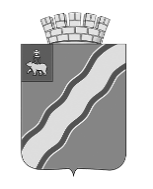 АДМИНИСТРАЦИЯКРАСНОКАМСКОГОГОРОДСКОГО ОКРУГАПОСТАНОВЛЕНИЕ__________							                                       № ______О внесении изменений в постановление администрации Краснокамского городского округа от 01.09.2020 № 481-п «Об утверждении муниципальной программы «Формирование современной городской среды на территории Краснокамского городского округа»В соответствии с Бюджетным кодексом Российской Федерации, Федеральным законом от 6 октября 2003 г. N 131-ФЗ «Об общих принципах организации местного самоуправления в Российской Федерации», постановлением Правительства Российской Федерации от 30 декабря 2017 г. N 1710 «Об утверждении государственной программы Российской Федерации «Обеспечение доступным и комфортным жильем и коммунальными услугами граждан Российской Федерации», постановлением Правительства Пермского края от 20 марта 2018 г. N 136-п «Об утверждении Порядка предоставления, распределения и расходования субсидий из бюджета Пермского края бюджетам муниципальных образований Пермского края на поддержку муниципальных программ формирования современной городской среды, в том числе в рамках федерального проекта «Формирование комфортной городской среды», в соответствии с Порядком разработки, формирования, реализации и оценки эффективности муниципальных программ Краснокамского городского округа, утвержденным постановлением администрации города Краснокамска от 17 июня 2020 г. № 322-п «Об утверждении Порядка принятия решений о разработке муниципальных программ, их формирования и реализации», постановлением администрации Краснокамска городского округа от 03 июля 2020 г. № 361-п «Об утверждении Перечня муниципальных программ Краснокамского городского округа» администрация Краснокамского городского округаПОСТАНОВЛЯЕТ:Внести в постановление администрации Краснокамского городского округа от 01.09.2020 № 481-п «Об утверждении муниципальной программы «Формирование современной городской среды на территории Краснокамского городского округа» (в редакции постановлений администрации Краснокамского городского округа от 26.11.2020 №683-п, от 10.02.2021 № 71-п, от 05.10.2021 №634-п, от 17.11.2021 №718-п, от 11.01.2022 № 1-п, от 11.05.2022  №_377-п, от 30.06.2022 №556-п)   следующие изменения: муниципальную программу «Формирование современной городской среды на территории Краснокамского городского округа» изложить в редакции согласно приложению 1 к настоящему постановлению.Настоящее постановление подлежит опубликованию в специальном выпуске «Официальные материалы органов местного самоуправления Краснокамского городского округа» газеты «Краснокамская звезда» и размещению на официальном сайте Краснокамского городского округа http://krasnokamsk.ru/.Контроль за исполнением постановления возложить на заместителя главы Краснокамского городского округа по развитию коммунальной инфраструктуры и благоустройства С.А. Ренёва.Глава городского округа –глава администрацииКраснокамского городского округа                                                       И.Я. Бакариз      Дорохова Ю.В.4-77-80Приложение 1 к постановлению администрации Краснокамского городского округаот __.__.____  №____-п«Муниципальная программа «Формирование современной городской среды на территории Краснокамского городского округа»ПАСПОРТ муниципальной программыФИНАНСИРОВАНИЕмуниципальной программы«Формирование современной городской среды на территории Краснокамского городского округа»Система программных мероприятий муниципальной программы «Формирование современной городской среды на территории Краснокамского городского округа »ТАБЛИЦАпоказателей конечного результата муниципальной программы «Формирование современной городской среды на территории Краснокамского городского округа»МЕТОДИКАрасчета значений показателей конечного результата муниципальной программы«Формирование современной городской среды на территории Краснокамского городского округа»ПЛАН-ГРАФИКмуниципальной программы«Формирование современной городской среды на территории Краснокамского городского округа» на 2022г.(код, наименование программы)ПЛАН-ГРАФИКмуниципальной программы«Формирование современной городской среды на территории Краснокамского городского округа» на 2023г.(код, наименование программы)ФИНАНСОВО-ЭКОНОМИЧЕСКОЕ ОБОСНОВАНИЕ
	«Формирование современной городской среды на территории Краснокамского городского округа» (далее – Программа)Приложение 1к муниципальной программе «Формирование современной городской среды на территории Краснокамского городского округа» АДРЕСНЫЙ ПЕРЕЧЕНЬобщественных территорий, подлежащих благоустройству в 2022-2023 году, на территории Краснокамского городского округа № п/пНаименование документаДата начала обсуждения проектаДата окончания обсуждения проекта1.«О внесении изменений в постановление администрации Краснокамского городского округа от 01.09.2020 № 481-п «Об утверждении муниципальной программы «Формирование современной городской среды на территории Краснокамского городского округа»»01.08.202215.08.2022Наименование программы«Формирование современной городской среды на территории Краснокамского городского округа» (далее – Программа)«Формирование современной городской среды на территории Краснокамского городского округа» (далее – Программа)«Формирование современной городской среды на территории Краснокамского городского округа» (далее – Программа)«Формирование современной городской среды на территории Краснокамского городского округа» (далее – Программа)«Формирование современной городской среды на территории Краснокамского городского округа» (далее – Программа)«Формирование современной городской среды на территории Краснокамского городского округа» (далее – Программа)«Формирование современной городской среды на территории Краснокамского городского округа» (далее – Программа)«Формирование современной городской среды на территории Краснокамского городского округа» (далее – Программа)Ответственный руководительЗаместитель главы Краснокамского городского округа по развитию коммунальной инфраструктуры и благоустройства Заместитель главы Краснокамского городского округа по развитию коммунальной инфраструктуры и благоустройства Заместитель главы Краснокамского городского округа по развитию коммунальной инфраструктуры и благоустройства Заместитель главы Краснокамского городского округа по развитию коммунальной инфраструктуры и благоустройства Заместитель главы Краснокамского городского округа по развитию коммунальной инфраструктуры и благоустройства Заместитель главы Краснокамского городского округа по развитию коммунальной инфраструктуры и благоустройства Заместитель главы Краснокамского городского округа по развитию коммунальной инфраструктуры и благоустройства Заместитель главы Краснокамского городского округа по развитию коммунальной инфраструктуры и благоустройства Исполнитель программыУправление благоустройства, дорожной и транспортной инфраструктурыУправление благоустройства, дорожной и транспортной инфраструктурыУправление благоустройства, дорожной и транспортной инфраструктурыУправление благоустройства, дорожной и транспортной инфраструктурыУправление благоустройства, дорожной и транспортной инфраструктурыУправление благоустройства, дорожной и транспортной инфраструктурыУправление благоустройства, дорожной и транспортной инфраструктурыУправление благоустройства, дорожной и транспортной инфраструктурыУчастники программыМКУ «Управление капитального строительства» (далее - МКУ «УКС»)МКУ «Краснокамск благоустройство»МКУ «Управление капитального строительства» (далее - МКУ «УКС»)МКУ «Краснокамск благоустройство»МКУ «Управление капитального строительства» (далее - МКУ «УКС»)МКУ «Краснокамск благоустройство»МКУ «Управление капитального строительства» (далее - МКУ «УКС»)МКУ «Краснокамск благоустройство»МКУ «Управление капитального строительства» (далее - МКУ «УКС»)МКУ «Краснокамск благоустройство»МКУ «Управление капитального строительства» (далее - МКУ «УКС»)МКУ «Краснокамск благоустройство»МКУ «Управление капитального строительства» (далее - МКУ «УКС»)МКУ «Краснокамск благоустройство»МКУ «Управление капитального строительства» (далее - МКУ «УКС»)МКУ «Краснокамск благоустройство»Характеристика текущего состояния сферы реализации программыБлагоустройство и санитарное содержание дворовых территорий вызывают  нарекания. По-прежнему серьезную озабоченность вызывают состояние придомовых территорий многоквартирных жилых домов и заброшенные зоны в черте населенных пунктов.  В большей части дворовых территорий качество асфальтобетонного покрытия не соответствует действующим нормам и правилам, отсутствуют места парковки автомобилей, отсутствует достаточное количество мест отдыха для различных групп населения, не обеспечен беспрепятственный доступ для маломобильных групп населения и лицам с ограниченными возможностями здоровья.           Содержание жилищного фонда  с придомовыми территориями, инженерными коммуникациями, направленное на поддержание экологически и эстетически организованной городской среды, требует значительных трудовых, материальных, финансовых средств.         Для приведения дворовых территорий к современным нормам комфортности выявлена необходимость реализации программы, где предусматриваются мероприятия, направленные на комплексное благоустройство дворовых и внутриквартальных территорий.         Благоустройство и озеленение территорий является важнейшей сферой деятельности муниципального хозяйства. В данной сфере создаются условия для здоровой комфортной, удобной жизни как для отдельного человека по месту проживания, так и для всех жителей округа.         Выполнение комплекса мероприятий по благоустройству городской среды позволяют значительно улучшить экологическое состояние и внешний облик муниципального образования, создать более комфортные микроклиматические, санитарно-гигиенические и эстетические условия на улицах, в жилых квартирах, общественных местах (парках, скверах, улицах на площадях и т.д.).          Благоустройство двора − одна из актуальных проблем современного градостроительства. С его помощью решаются задачи создания благоприятной жизненной среды с обеспечением комфортных условий для населения. При выполнении комплекса мероприятий они способны значительно улучшить экологическое состояние и внешний облик городов, создать более комфортные микроклиматические, санитарно-гигиенические и эстетические условия во дворах. Жилье не может считаться комфортным, если окружение не благоустроено. В настоящее время назрела необходимость системного решения проблемы благоустройства и озеленения муниципального образования.           Для решения этих проблем на уровне муниципальных образований возникла необходимость в разработке муниципальных программ по формированию современной городской среды. Но реализация мероприятий программы невозможна без участия средств федерального бюджета и бюджета Пермского края. В связи с этим, Правительством Российской Федерации в рамках приоритетного проекта «Формирование комфортной городской среды» разработаны и утверждены Правила предоставления и распределения субсидий из федерального бюджета бюджетам субъектов Российской Федерации на поддержку государственных программ субъектов Российской Федерации и муниципальных программ формирования современной городской среды (постановление Правительства Российской Федерации от10.02.2017 № 169) и обустройство мест массового отдыха населения (городских парков)  (постановление Правительства Российской Федерации от 31.01.2017 № 101).            Благоустройство территорий общего пользования еще одна проблема округа, которую невозможно осуществить без комплексного подхода.         При отсутствии проекта благоустройства получить многофункциональную  адаптивную среду для проживания граждан не представляется возможным. При выполнении работ по благоустройству необходимо учитывать мнение жителей, исложившуюся инфраструктуру территорий дворов многоквартирных домов, для определения функциональных зон и выполнения других мероприятий. Адресный перечень общественных территорий, нуждающихся в благоустройстве формируется по физическому состоянию и необходимостью ее благоустройства, по результатам рейтингового голосования (Приложение 2).Благоустройство и санитарное содержание дворовых территорий вызывают  нарекания. По-прежнему серьезную озабоченность вызывают состояние придомовых территорий многоквартирных жилых домов и заброшенные зоны в черте населенных пунктов.  В большей части дворовых территорий качество асфальтобетонного покрытия не соответствует действующим нормам и правилам, отсутствуют места парковки автомобилей, отсутствует достаточное количество мест отдыха для различных групп населения, не обеспечен беспрепятственный доступ для маломобильных групп населения и лицам с ограниченными возможностями здоровья.           Содержание жилищного фонда  с придомовыми территориями, инженерными коммуникациями, направленное на поддержание экологически и эстетически организованной городской среды, требует значительных трудовых, материальных, финансовых средств.         Для приведения дворовых территорий к современным нормам комфортности выявлена необходимость реализации программы, где предусматриваются мероприятия, направленные на комплексное благоустройство дворовых и внутриквартальных территорий.         Благоустройство и озеленение территорий является важнейшей сферой деятельности муниципального хозяйства. В данной сфере создаются условия для здоровой комфортной, удобной жизни как для отдельного человека по месту проживания, так и для всех жителей округа.         Выполнение комплекса мероприятий по благоустройству городской среды позволяют значительно улучшить экологическое состояние и внешний облик муниципального образования, создать более комфортные микроклиматические, санитарно-гигиенические и эстетические условия на улицах, в жилых квартирах, общественных местах (парках, скверах, улицах на площадях и т.д.).          Благоустройство двора − одна из актуальных проблем современного градостроительства. С его помощью решаются задачи создания благоприятной жизненной среды с обеспечением комфортных условий для населения. При выполнении комплекса мероприятий они способны значительно улучшить экологическое состояние и внешний облик городов, создать более комфортные микроклиматические, санитарно-гигиенические и эстетические условия во дворах. Жилье не может считаться комфортным, если окружение не благоустроено. В настоящее время назрела необходимость системного решения проблемы благоустройства и озеленения муниципального образования.           Для решения этих проблем на уровне муниципальных образований возникла необходимость в разработке муниципальных программ по формированию современной городской среды. Но реализация мероприятий программы невозможна без участия средств федерального бюджета и бюджета Пермского края. В связи с этим, Правительством Российской Федерации в рамках приоритетного проекта «Формирование комфортной городской среды» разработаны и утверждены Правила предоставления и распределения субсидий из федерального бюджета бюджетам субъектов Российской Федерации на поддержку государственных программ субъектов Российской Федерации и муниципальных программ формирования современной городской среды (постановление Правительства Российской Федерации от10.02.2017 № 169) и обустройство мест массового отдыха населения (городских парков)  (постановление Правительства Российской Федерации от 31.01.2017 № 101).            Благоустройство территорий общего пользования еще одна проблема округа, которую невозможно осуществить без комплексного подхода.         При отсутствии проекта благоустройства получить многофункциональную  адаптивную среду для проживания граждан не представляется возможным. При выполнении работ по благоустройству необходимо учитывать мнение жителей, исложившуюся инфраструктуру территорий дворов многоквартирных домов, для определения функциональных зон и выполнения других мероприятий. Адресный перечень общественных территорий, нуждающихся в благоустройстве формируется по физическому состоянию и необходимостью ее благоустройства, по результатам рейтингового голосования (Приложение 2).Благоустройство и санитарное содержание дворовых территорий вызывают  нарекания. По-прежнему серьезную озабоченность вызывают состояние придомовых территорий многоквартирных жилых домов и заброшенные зоны в черте населенных пунктов.  В большей части дворовых территорий качество асфальтобетонного покрытия не соответствует действующим нормам и правилам, отсутствуют места парковки автомобилей, отсутствует достаточное количество мест отдыха для различных групп населения, не обеспечен беспрепятственный доступ для маломобильных групп населения и лицам с ограниченными возможностями здоровья.           Содержание жилищного фонда  с придомовыми территориями, инженерными коммуникациями, направленное на поддержание экологически и эстетически организованной городской среды, требует значительных трудовых, материальных, финансовых средств.         Для приведения дворовых территорий к современным нормам комфортности выявлена необходимость реализации программы, где предусматриваются мероприятия, направленные на комплексное благоустройство дворовых и внутриквартальных территорий.         Благоустройство и озеленение территорий является важнейшей сферой деятельности муниципального хозяйства. В данной сфере создаются условия для здоровой комфортной, удобной жизни как для отдельного человека по месту проживания, так и для всех жителей округа.         Выполнение комплекса мероприятий по благоустройству городской среды позволяют значительно улучшить экологическое состояние и внешний облик муниципального образования, создать более комфортные микроклиматические, санитарно-гигиенические и эстетические условия на улицах, в жилых квартирах, общественных местах (парках, скверах, улицах на площадях и т.д.).          Благоустройство двора − одна из актуальных проблем современного градостроительства. С его помощью решаются задачи создания благоприятной жизненной среды с обеспечением комфортных условий для населения. При выполнении комплекса мероприятий они способны значительно улучшить экологическое состояние и внешний облик городов, создать более комфортные микроклиматические, санитарно-гигиенические и эстетические условия во дворах. Жилье не может считаться комфортным, если окружение не благоустроено. В настоящее время назрела необходимость системного решения проблемы благоустройства и озеленения муниципального образования.           Для решения этих проблем на уровне муниципальных образований возникла необходимость в разработке муниципальных программ по формированию современной городской среды. Но реализация мероприятий программы невозможна без участия средств федерального бюджета и бюджета Пермского края. В связи с этим, Правительством Российской Федерации в рамках приоритетного проекта «Формирование комфортной городской среды» разработаны и утверждены Правила предоставления и распределения субсидий из федерального бюджета бюджетам субъектов Российской Федерации на поддержку государственных программ субъектов Российской Федерации и муниципальных программ формирования современной городской среды (постановление Правительства Российской Федерации от10.02.2017 № 169) и обустройство мест массового отдыха населения (городских парков)  (постановление Правительства Российской Федерации от 31.01.2017 № 101).            Благоустройство территорий общего пользования еще одна проблема округа, которую невозможно осуществить без комплексного подхода.         При отсутствии проекта благоустройства получить многофункциональную  адаптивную среду для проживания граждан не представляется возможным. При выполнении работ по благоустройству необходимо учитывать мнение жителей, исложившуюся инфраструктуру территорий дворов многоквартирных домов, для определения функциональных зон и выполнения других мероприятий. Адресный перечень общественных территорий, нуждающихся в благоустройстве формируется по физическому состоянию и необходимостью ее благоустройства, по результатам рейтингового голосования (Приложение 2).Благоустройство и санитарное содержание дворовых территорий вызывают  нарекания. По-прежнему серьезную озабоченность вызывают состояние придомовых территорий многоквартирных жилых домов и заброшенные зоны в черте населенных пунктов.  В большей части дворовых территорий качество асфальтобетонного покрытия не соответствует действующим нормам и правилам, отсутствуют места парковки автомобилей, отсутствует достаточное количество мест отдыха для различных групп населения, не обеспечен беспрепятственный доступ для маломобильных групп населения и лицам с ограниченными возможностями здоровья.           Содержание жилищного фонда  с придомовыми территориями, инженерными коммуникациями, направленное на поддержание экологически и эстетически организованной городской среды, требует значительных трудовых, материальных, финансовых средств.         Для приведения дворовых территорий к современным нормам комфортности выявлена необходимость реализации программы, где предусматриваются мероприятия, направленные на комплексное благоустройство дворовых и внутриквартальных территорий.         Благоустройство и озеленение территорий является важнейшей сферой деятельности муниципального хозяйства. В данной сфере создаются условия для здоровой комфортной, удобной жизни как для отдельного человека по месту проживания, так и для всех жителей округа.         Выполнение комплекса мероприятий по благоустройству городской среды позволяют значительно улучшить экологическое состояние и внешний облик муниципального образования, создать более комфортные микроклиматические, санитарно-гигиенические и эстетические условия на улицах, в жилых квартирах, общественных местах (парках, скверах, улицах на площадях и т.д.).          Благоустройство двора − одна из актуальных проблем современного градостроительства. С его помощью решаются задачи создания благоприятной жизненной среды с обеспечением комфортных условий для населения. При выполнении комплекса мероприятий они способны значительно улучшить экологическое состояние и внешний облик городов, создать более комфортные микроклиматические, санитарно-гигиенические и эстетические условия во дворах. Жилье не может считаться комфортным, если окружение не благоустроено. В настоящее время назрела необходимость системного решения проблемы благоустройства и озеленения муниципального образования.           Для решения этих проблем на уровне муниципальных образований возникла необходимость в разработке муниципальных программ по формированию современной городской среды. Но реализация мероприятий программы невозможна без участия средств федерального бюджета и бюджета Пермского края. В связи с этим, Правительством Российской Федерации в рамках приоритетного проекта «Формирование комфортной городской среды» разработаны и утверждены Правила предоставления и распределения субсидий из федерального бюджета бюджетам субъектов Российской Федерации на поддержку государственных программ субъектов Российской Федерации и муниципальных программ формирования современной городской среды (постановление Правительства Российской Федерации от10.02.2017 № 169) и обустройство мест массового отдыха населения (городских парков)  (постановление Правительства Российской Федерации от 31.01.2017 № 101).            Благоустройство территорий общего пользования еще одна проблема округа, которую невозможно осуществить без комплексного подхода.         При отсутствии проекта благоустройства получить многофункциональную  адаптивную среду для проживания граждан не представляется возможным. При выполнении работ по благоустройству необходимо учитывать мнение жителей, исложившуюся инфраструктуру территорий дворов многоквартирных домов, для определения функциональных зон и выполнения других мероприятий. Адресный перечень общественных территорий, нуждающихся в благоустройстве формируется по физическому состоянию и необходимостью ее благоустройства, по результатам рейтингового голосования (Приложение 2).Благоустройство и санитарное содержание дворовых территорий вызывают  нарекания. По-прежнему серьезную озабоченность вызывают состояние придомовых территорий многоквартирных жилых домов и заброшенные зоны в черте населенных пунктов.  В большей части дворовых территорий качество асфальтобетонного покрытия не соответствует действующим нормам и правилам, отсутствуют места парковки автомобилей, отсутствует достаточное количество мест отдыха для различных групп населения, не обеспечен беспрепятственный доступ для маломобильных групп населения и лицам с ограниченными возможностями здоровья.           Содержание жилищного фонда  с придомовыми территориями, инженерными коммуникациями, направленное на поддержание экологически и эстетически организованной городской среды, требует значительных трудовых, материальных, финансовых средств.         Для приведения дворовых территорий к современным нормам комфортности выявлена необходимость реализации программы, где предусматриваются мероприятия, направленные на комплексное благоустройство дворовых и внутриквартальных территорий.         Благоустройство и озеленение территорий является важнейшей сферой деятельности муниципального хозяйства. В данной сфере создаются условия для здоровой комфортной, удобной жизни как для отдельного человека по месту проживания, так и для всех жителей округа.         Выполнение комплекса мероприятий по благоустройству городской среды позволяют значительно улучшить экологическое состояние и внешний облик муниципального образования, создать более комфортные микроклиматические, санитарно-гигиенические и эстетические условия на улицах, в жилых квартирах, общественных местах (парках, скверах, улицах на площадях и т.д.).          Благоустройство двора − одна из актуальных проблем современного градостроительства. С его помощью решаются задачи создания благоприятной жизненной среды с обеспечением комфортных условий для населения. При выполнении комплекса мероприятий они способны значительно улучшить экологическое состояние и внешний облик городов, создать более комфортные микроклиматические, санитарно-гигиенические и эстетические условия во дворах. Жилье не может считаться комфортным, если окружение не благоустроено. В настоящее время назрела необходимость системного решения проблемы благоустройства и озеленения муниципального образования.           Для решения этих проблем на уровне муниципальных образований возникла необходимость в разработке муниципальных программ по формированию современной городской среды. Но реализация мероприятий программы невозможна без участия средств федерального бюджета и бюджета Пермского края. В связи с этим, Правительством Российской Федерации в рамках приоритетного проекта «Формирование комфортной городской среды» разработаны и утверждены Правила предоставления и распределения субсидий из федерального бюджета бюджетам субъектов Российской Федерации на поддержку государственных программ субъектов Российской Федерации и муниципальных программ формирования современной городской среды (постановление Правительства Российской Федерации от10.02.2017 № 169) и обустройство мест массового отдыха населения (городских парков)  (постановление Правительства Российской Федерации от 31.01.2017 № 101).            Благоустройство территорий общего пользования еще одна проблема округа, которую невозможно осуществить без комплексного подхода.         При отсутствии проекта благоустройства получить многофункциональную  адаптивную среду для проживания граждан не представляется возможным. При выполнении работ по благоустройству необходимо учитывать мнение жителей, исложившуюся инфраструктуру территорий дворов многоквартирных домов, для определения функциональных зон и выполнения других мероприятий. Адресный перечень общественных территорий, нуждающихся в благоустройстве формируется по физическому состоянию и необходимостью ее благоустройства, по результатам рейтингового голосования (Приложение 2).Благоустройство и санитарное содержание дворовых территорий вызывают  нарекания. По-прежнему серьезную озабоченность вызывают состояние придомовых территорий многоквартирных жилых домов и заброшенные зоны в черте населенных пунктов.  В большей части дворовых территорий качество асфальтобетонного покрытия не соответствует действующим нормам и правилам, отсутствуют места парковки автомобилей, отсутствует достаточное количество мест отдыха для различных групп населения, не обеспечен беспрепятственный доступ для маломобильных групп населения и лицам с ограниченными возможностями здоровья.           Содержание жилищного фонда  с придомовыми территориями, инженерными коммуникациями, направленное на поддержание экологически и эстетически организованной городской среды, требует значительных трудовых, материальных, финансовых средств.         Для приведения дворовых территорий к современным нормам комфортности выявлена необходимость реализации программы, где предусматриваются мероприятия, направленные на комплексное благоустройство дворовых и внутриквартальных территорий.         Благоустройство и озеленение территорий является важнейшей сферой деятельности муниципального хозяйства. В данной сфере создаются условия для здоровой комфортной, удобной жизни как для отдельного человека по месту проживания, так и для всех жителей округа.         Выполнение комплекса мероприятий по благоустройству городской среды позволяют значительно улучшить экологическое состояние и внешний облик муниципального образования, создать более комфортные микроклиматические, санитарно-гигиенические и эстетические условия на улицах, в жилых квартирах, общественных местах (парках, скверах, улицах на площадях и т.д.).          Благоустройство двора − одна из актуальных проблем современного градостроительства. С его помощью решаются задачи создания благоприятной жизненной среды с обеспечением комфортных условий для населения. При выполнении комплекса мероприятий они способны значительно улучшить экологическое состояние и внешний облик городов, создать более комфортные микроклиматические, санитарно-гигиенические и эстетические условия во дворах. Жилье не может считаться комфортным, если окружение не благоустроено. В настоящее время назрела необходимость системного решения проблемы благоустройства и озеленения муниципального образования.           Для решения этих проблем на уровне муниципальных образований возникла необходимость в разработке муниципальных программ по формированию современной городской среды. Но реализация мероприятий программы невозможна без участия средств федерального бюджета и бюджета Пермского края. В связи с этим, Правительством Российской Федерации в рамках приоритетного проекта «Формирование комфортной городской среды» разработаны и утверждены Правила предоставления и распределения субсидий из федерального бюджета бюджетам субъектов Российской Федерации на поддержку государственных программ субъектов Российской Федерации и муниципальных программ формирования современной городской среды (постановление Правительства Российской Федерации от10.02.2017 № 169) и обустройство мест массового отдыха населения (городских парков)  (постановление Правительства Российской Федерации от 31.01.2017 № 101).            Благоустройство территорий общего пользования еще одна проблема округа, которую невозможно осуществить без комплексного подхода.         При отсутствии проекта благоустройства получить многофункциональную  адаптивную среду для проживания граждан не представляется возможным. При выполнении работ по благоустройству необходимо учитывать мнение жителей, исложившуюся инфраструктуру территорий дворов многоквартирных домов, для определения функциональных зон и выполнения других мероприятий. Адресный перечень общественных территорий, нуждающихся в благоустройстве формируется по физическому состоянию и необходимостью ее благоустройства, по результатам рейтингового голосования (Приложение 2).Благоустройство и санитарное содержание дворовых территорий вызывают  нарекания. По-прежнему серьезную озабоченность вызывают состояние придомовых территорий многоквартирных жилых домов и заброшенные зоны в черте населенных пунктов.  В большей части дворовых территорий качество асфальтобетонного покрытия не соответствует действующим нормам и правилам, отсутствуют места парковки автомобилей, отсутствует достаточное количество мест отдыха для различных групп населения, не обеспечен беспрепятственный доступ для маломобильных групп населения и лицам с ограниченными возможностями здоровья.           Содержание жилищного фонда  с придомовыми территориями, инженерными коммуникациями, направленное на поддержание экологически и эстетически организованной городской среды, требует значительных трудовых, материальных, финансовых средств.         Для приведения дворовых территорий к современным нормам комфортности выявлена необходимость реализации программы, где предусматриваются мероприятия, направленные на комплексное благоустройство дворовых и внутриквартальных территорий.         Благоустройство и озеленение территорий является важнейшей сферой деятельности муниципального хозяйства. В данной сфере создаются условия для здоровой комфортной, удобной жизни как для отдельного человека по месту проживания, так и для всех жителей округа.         Выполнение комплекса мероприятий по благоустройству городской среды позволяют значительно улучшить экологическое состояние и внешний облик муниципального образования, создать более комфортные микроклиматические, санитарно-гигиенические и эстетические условия на улицах, в жилых квартирах, общественных местах (парках, скверах, улицах на площадях и т.д.).          Благоустройство двора − одна из актуальных проблем современного градостроительства. С его помощью решаются задачи создания благоприятной жизненной среды с обеспечением комфортных условий для населения. При выполнении комплекса мероприятий они способны значительно улучшить экологическое состояние и внешний облик городов, создать более комфортные микроклиматические, санитарно-гигиенические и эстетические условия во дворах. Жилье не может считаться комфортным, если окружение не благоустроено. В настоящее время назрела необходимость системного решения проблемы благоустройства и озеленения муниципального образования.           Для решения этих проблем на уровне муниципальных образований возникла необходимость в разработке муниципальных программ по формированию современной городской среды. Но реализация мероприятий программы невозможна без участия средств федерального бюджета и бюджета Пермского края. В связи с этим, Правительством Российской Федерации в рамках приоритетного проекта «Формирование комфортной городской среды» разработаны и утверждены Правила предоставления и распределения субсидий из федерального бюджета бюджетам субъектов Российской Федерации на поддержку государственных программ субъектов Российской Федерации и муниципальных программ формирования современной городской среды (постановление Правительства Российской Федерации от10.02.2017 № 169) и обустройство мест массового отдыха населения (городских парков)  (постановление Правительства Российской Федерации от 31.01.2017 № 101).            Благоустройство территорий общего пользования еще одна проблема округа, которую невозможно осуществить без комплексного подхода.         При отсутствии проекта благоустройства получить многофункциональную  адаптивную среду для проживания граждан не представляется возможным. При выполнении работ по благоустройству необходимо учитывать мнение жителей, исложившуюся инфраструктуру территорий дворов многоквартирных домов, для определения функциональных зон и выполнения других мероприятий. Адресный перечень общественных территорий, нуждающихся в благоустройстве формируется по физическому состоянию и необходимостью ее благоустройства, по результатам рейтингового голосования (Приложение 2).Благоустройство и санитарное содержание дворовых территорий вызывают  нарекания. По-прежнему серьезную озабоченность вызывают состояние придомовых территорий многоквартирных жилых домов и заброшенные зоны в черте населенных пунктов.  В большей части дворовых территорий качество асфальтобетонного покрытия не соответствует действующим нормам и правилам, отсутствуют места парковки автомобилей, отсутствует достаточное количество мест отдыха для различных групп населения, не обеспечен беспрепятственный доступ для маломобильных групп населения и лицам с ограниченными возможностями здоровья.           Содержание жилищного фонда  с придомовыми территориями, инженерными коммуникациями, направленное на поддержание экологически и эстетически организованной городской среды, требует значительных трудовых, материальных, финансовых средств.         Для приведения дворовых территорий к современным нормам комфортности выявлена необходимость реализации программы, где предусматриваются мероприятия, направленные на комплексное благоустройство дворовых и внутриквартальных территорий.         Благоустройство и озеленение территорий является важнейшей сферой деятельности муниципального хозяйства. В данной сфере создаются условия для здоровой комфортной, удобной жизни как для отдельного человека по месту проживания, так и для всех жителей округа.         Выполнение комплекса мероприятий по благоустройству городской среды позволяют значительно улучшить экологическое состояние и внешний облик муниципального образования, создать более комфортные микроклиматические, санитарно-гигиенические и эстетические условия на улицах, в жилых квартирах, общественных местах (парках, скверах, улицах на площадях и т.д.).          Благоустройство двора − одна из актуальных проблем современного градостроительства. С его помощью решаются задачи создания благоприятной жизненной среды с обеспечением комфортных условий для населения. При выполнении комплекса мероприятий они способны значительно улучшить экологическое состояние и внешний облик городов, создать более комфортные микроклиматические, санитарно-гигиенические и эстетические условия во дворах. Жилье не может считаться комфортным, если окружение не благоустроено. В настоящее время назрела необходимость системного решения проблемы благоустройства и озеленения муниципального образования.           Для решения этих проблем на уровне муниципальных образований возникла необходимость в разработке муниципальных программ по формированию современной городской среды. Но реализация мероприятий программы невозможна без участия средств федерального бюджета и бюджета Пермского края. В связи с этим, Правительством Российской Федерации в рамках приоритетного проекта «Формирование комфортной городской среды» разработаны и утверждены Правила предоставления и распределения субсидий из федерального бюджета бюджетам субъектов Российской Федерации на поддержку государственных программ субъектов Российской Федерации и муниципальных программ формирования современной городской среды (постановление Правительства Российской Федерации от10.02.2017 № 169) и обустройство мест массового отдыха населения (городских парков)  (постановление Правительства Российской Федерации от 31.01.2017 № 101).            Благоустройство территорий общего пользования еще одна проблема округа, которую невозможно осуществить без комплексного подхода.         При отсутствии проекта благоустройства получить многофункциональную  адаптивную среду для проживания граждан не представляется возможным. При выполнении работ по благоустройству необходимо учитывать мнение жителей, исложившуюся инфраструктуру территорий дворов многоквартирных домов, для определения функциональных зон и выполнения других мероприятий. Адресный перечень общественных территорий, нуждающихся в благоустройстве формируется по физическому состоянию и необходимостью ее благоустройства, по результатам рейтингового голосования (Приложение 2).Цели программыПовышение уровня благоустройства территорий округа, способствующего комфортной и безопасной жизнедеятельности населенияПовышение уровня благоустройства территорий округа, способствующего комфортной и безопасной жизнедеятельности населенияПовышение уровня благоустройства территорий округа, способствующего комфортной и безопасной жизнедеятельности населенияПовышение уровня благоустройства территорий округа, способствующего комфортной и безопасной жизнедеятельности населенияПовышение уровня благоустройства территорий округа, способствующего комфортной и безопасной жизнедеятельности населенияПовышение уровня благоустройства территорий округа, способствующего комфортной и безопасной жизнедеятельности населенияПовышение уровня благоустройства территорий округа, способствующего комфортной и безопасной жизнедеятельности населенияПовышение уровня благоустройства территорий округа, способствующего комфортной и безопасной жизнедеятельности населенияПеречень подпрограмм и задач1.1.Повышение уровня благоустройства дворовых и общественных территорий  Краснокамского городского округа.1.1.Повышение уровня благоустройства дворовых и общественных территорий  Краснокамского городского округа.1.1.Повышение уровня благоустройства дворовых и общественных территорий  Краснокамского городского округа.1.1.Повышение уровня благоустройства дворовых и общественных территорий  Краснокамского городского округа.1.1.Повышение уровня благоустройства дворовых и общественных территорий  Краснокамского городского округа.1.1.Повышение уровня благоустройства дворовых и общественных территорий  Краснокамского городского округа.1.1.Повышение уровня благоустройства дворовых и общественных территорий  Краснокамского городского округа.1.1.Повышение уровня благоустройства дворовых и общественных территорий  Краснокамского городского округа.Сроки реализации программыПрограмма рассчитана на период с 2021 по 2025 годы. Программа рассчитана на период с 2021 по 2025 годы. Программа рассчитана на период с 2021 по 2025 годы. Программа рассчитана на период с 2021 по 2025 годы. Программа рассчитана на период с 2021 по 2025 годы. Программа рассчитана на период с 2021 по 2025 годы. Программа рассчитана на период с 2021 по 2025 годы. Программа рассчитана на период с 2021 по 2025 годы. Объемы и источники финансирования: программыИсточники финансированияИсточники финансированияРасходы (тыс. руб.)Расходы (тыс. руб.)Расходы (тыс. руб.)Расходы (тыс. руб.)Расходы (тыс. руб.)Расходы (тыс. руб.)Объемы и источники финансирования: программыИсточники финансированияИсточники финансирования   2021 г.   2021 г.   2022 г. 2023г.2024 г.2025г.Объемы и источники финансирования: программыВсе источники - всего,в том числе:Все источники - всего,в том числе:38572,6454038572,6454040678,0160737 769,1219240634,8621940634,86219Объемы и источники финансирования: программыБюджет КГОБюджет КГО3857,264533857,26453 4067,801613 776,912194 063,486224 063,48622Объемы и источники финансирования: программыБюджет ПКБюджет ПК12044,4688212044,4688213397,7280810 779,7233510 779,7233510 779,72335Объемы и источники финансирования: программыБюджет РФБюджет РФ22670,9120522670,9120523 212,4863823 212,4863825 791,6526225 791,65262Объемы и источники финансирования: программыВнебюджетные источникиВнебюджетные источники0,000000,000000,000000,000000,000000,00000Показатели конечного результата целей программы№Наименование показателяед.изм20212022202320242025Показатели конечного результата целей программы1 Количество благоустроенных территорий общего пользованияшт21111Показатели конечного результата целей программы2Количество обустроенных контейнерных площадокшт043202020Код <1>Наименование цели программы, подпрограммы, задачиНаименование цели программы, подпрограммы, задачиИсточник финансирования Объем финансирования, тыс. руб.Объем финансирования, тыс. руб.Объем финансирования, тыс. руб.Объем финансирования, тыс. руб.Объем финансирования, тыс. руб.Объем финансирования, тыс. руб.Код <1>Наименование цели программы, подпрограммы, задачиНаименование цели программы, подпрограммы, задачиИсточник финансирования 2021год2022год2023 год2024 год2024 год2025год122345677811Цель. Повышение уровня благоустройства территорий округа, способствующего комфортной и безопасной жизнедеятельности населенияЦель. Повышение уровня благоустройства территорий округа, способствующего комфортной и безопасной жизнедеятельности населенияЦель. Повышение уровня благоустройства территорий округа, способствующего комфортной и безопасной жизнедеятельности населенияЦель. Повышение уровня благоустройства территорий округа, способствующего комфортной и безопасной жизнедеятельности населенияЦель. Повышение уровня благоустройства территорий округа, способствующего комфортной и безопасной жизнедеятельности населенияЦель. Повышение уровня благоустройства территорий округа, способствующего комфортной и безопасной жизнедеятельности населенияЦель. Повышение уровня благоустройства территорий округа, способствующего комфортной и безопасной жизнедеятельности населенияЦель. Повышение уровня благоустройства территорий округа, способствующего комфортной и безопасной жизнедеятельности населения1.1.1.1.Задача. Повышение уровня благоустройства дворовых и общественных территорий Краснокамского городского округавсего38572,6454040678,0160737 769,1219240634,8621940634,8621940634,862191.1.1.1.Задача. Повышение уровня благоустройства дворовых и общественных территорий Краснокамского городского округаБюджет КГО3857,26453 4067,801613 776,912194 063,486224 063,486224 063,486221.1.1.1.Задача. Повышение уровня благоустройства дворовых и общественных территорий Краснокамского городского округаБюджет ПК12044,4688213397,7280810 779,7233510 779,7233510 779,7233510 779,723351.1.1.1.Задача. Повышение уровня благоустройства дворовых и общественных территорий Краснокамского городского округаБюджет РФ22670,9120523 212,4863823 212,4863825 791,6526225 791,6526225 791,652621.1.1.1.Задача. Повышение уровня благоустройства дворовых и общественных территорий Краснокамского городского округаВнебюджетные средства0,000000,000000,000000,000000,000000,00000Итого по цели 1, в том числе по источникам финансированияИтого по цели 1, в том числе по источникам финансированияИтого по цели 1, в том числе по источникам финансированиявсего38572,6454040678,0160737 769,1219240634,8621940634,8621940634,86219Итого по цели 1, в том числе по источникам финансированияИтого по цели 1, в том числе по источникам финансированияИтого по цели 1, в том числе по источникам финансированияБюджет КГО3857,26453 4067,801613 776,912194 063,486224 063,486224 063,48622Итого по цели 1, в том числе по источникам финансированияИтого по цели 1, в том числе по источникам финансированияИтого по цели 1, в том числе по источникам финансированияБюджет ПК12044,4688213397,7280810 779,7233510 779,7233510 779,7233510 779,72335Итого по цели 1, в том числе по источникам финансированияИтого по цели 1, в том числе по источникам финансированияИтого по цели 1, в том числе по источникам финансированияБюджет РФ22670,9120523 212,4863823 212,4863825 791,6526225 791,6526225 791,65262Итого по цели 1, в том числе по источникам финансированияИтого по цели 1, в том числе по источникам финансированияИтого по цели 1, в том числе по источникам финансированияВнебюджетные средства0,000000,000000,000000,000000,000000,00000КодКодНаименование задачи, основного мероприятия, мероприятия, показателя непосредственного результатаПоказатели непосредственного результата <2>Показатели непосредственного результата <2>Показатели непосредственного результата <2>Показатели непосредственного результата <2>Показатели непосредственного результата <2>Показатели непосредственного результата <2>Показатели непосредственного результата <2>Показатели непосредственного результата <2>Показатели непосредственного результата <2>Показатели непосредственного результата <2>Показатели непосредственного результата <2>Участник программыКод бюджетной классификации Код бюджетной классификации Код бюджетной классификации Код бюджетной классификации Код бюджетной классификации Код бюджетной классификации Код бюджетной классификации Код бюджетной классификации Код бюджетной классификации Источник финансирования <5>Источник финансирования <5>Объем финансирования, тыс. руб. <6>Объем финансирования, тыс. руб. <6>Объем финансирования, тыс. руб. <6>Объем финансирования, тыс. руб. <6>Объем финансирования, тыс. руб. <6>Объем финансирования, тыс. руб. <6>Объем финансирования, тыс. руб. <6>Объем финансирования, тыс. руб. <6>Объем финансирования, тыс. руб. <6>Объем финансирования, тыс. руб. <6>Объем финансирования, тыс. руб. <6>Объем финансирования, тыс. руб. <6>КодКодНаименование задачи, основного мероприятия, мероприятия, показателя непосредственного результатаед. изм.ед. изм.2021год2021год2022 год2022 год2023 год2023 год2024 год2025 год2025 годУчастник программыГРБСГРБСРзПрРзПрЦСРЦСРКВРКВРКВРИсточник финансирования <5>Источник финансирования <5>2021 год2021 год2022 год2022 год2023 год2023 год2024 год2024 год2024 год2025год2025год2025год112334455677899999999910101111121213131414141515151.1. 1.1. Задача. Повышение уровня благоустройства дворовых и общественных территорий Краснокамского городского округаЗадача. Повышение уровня благоустройства дворовых и общественных территорий Краснокамского городского округаЗадача. Повышение уровня благоустройства дворовых и общественных территорий Краснокамского городского округаЗадача. Повышение уровня благоустройства дворовых и общественных территорий Краснокамского городского округаЗадача. Повышение уровня благоустройства дворовых и общественных территорий Краснокамского городского округаЗадача. Повышение уровня благоустройства дворовых и общественных территорий Краснокамского городского округаЗадача. Повышение уровня благоустройства дворовых и общественных территорий Краснокамского городского округаЗадача. Повышение уровня благоустройства дворовых и общественных территорий Краснокамского городского округаЗадача. Повышение уровня благоустройства дворовых и общественных территорий Краснокамского городского округаЗадача. Повышение уровня благоустройства дворовых и общественных территорий Краснокамского городского округаЗадача. Повышение уровня благоустройства дворовых и общественных территорий Краснокамского городского округаЗадача. Повышение уровня благоустройства дворовых и общественных территорий Краснокамского городского округаЗадача. Повышение уровня благоустройства дворовых и общественных территорий Краснокамского городского округаЗадача. Повышение уровня благоустройства дворовых и общественных территорий Краснокамского городского округаЗадача. Повышение уровня благоустройства дворовых и общественных территорий Краснокамского городского округаЗадача. Повышение уровня благоустройства дворовых и общественных территорий Краснокамского городского округаЗадача. Повышение уровня благоустройства дворовых и общественных территорий Краснокамского городского округаЗадача. Повышение уровня благоустройства дворовых и общественных территорий Краснокамского городского округаЗадача. Повышение уровня благоустройства дворовых и общественных территорий Краснокамского городского округаЗадача. Повышение уровня благоустройства дворовых и общественных территорий Краснокамского городского округаЗадача. Повышение уровня благоустройства дворовых и общественных территорий Краснокамского городского округаЗадача. Повышение уровня благоустройства дворовых и общественных территорий Краснокамского городского округаЗадача. Повышение уровня благоустройства дворовых и общественных территорий Краснокамского городского округаЗадача. Повышение уровня благоустройства дворовых и общественных территорий Краснокамского городского округаЗадача. Повышение уровня благоустройства дворовых и общественных территорий Краснокамского городского округаЗадача. Повышение уровня благоустройства дворовых и общественных территорий Краснокамского городского округаЗадача. Повышение уровня благоустройства дворовых и общественных территорий Краснокамского городского округаЗадача. Повышение уровня благоустройства дворовых и общественных территорий Краснокамского городского округаЗадача. Повышение уровня благоустройства дворовых и общественных территорий Краснокамского городского округаЗадача. Повышение уровня благоустройства дворовых и общественных территорий Краснокамского городского округаЗадача. Повышение уровня благоустройства дворовых и общественных территорий Краснокамского городского округаЗадача. Повышение уровня благоустройства дворовых и общественных территорий Краснокамского городского округаЗадача. Повышение уровня благоустройства дворовых и общественных территорий Краснокамского городского округаЗадача. Повышение уровня благоустройства дворовых и общественных территорий Краснокамского городского округаЗадача. Повышение уровня благоустройства дворовых и общественных территорий Краснокамского городского округаЗадача. Повышение уровня благоустройства дворовых и общественных территорий Краснокамского городского округа1.1.1.1.1.1.Основное мероприятие. Федеральный проект «Формирование комфортной городской среды» национального проекта Российской Федерации «Жилье и городская среда»Основное мероприятие. Федеральный проект «Формирование комфортной городской среды» национального проекта Российской Федерации «Жилье и городская среда»Основное мероприятие. Федеральный проект «Формирование комфортной городской среды» национального проекта Российской Федерации «Жилье и городская среда»Основное мероприятие. Федеральный проект «Формирование комфортной городской среды» национального проекта Российской Федерации «Жилье и городская среда»Основное мероприятие. Федеральный проект «Формирование комфортной городской среды» национального проекта Российской Федерации «Жилье и городская среда»Основное мероприятие. Федеральный проект «Формирование комфортной городской среды» национального проекта Российской Федерации «Жилье и городская среда»Основное мероприятие. Федеральный проект «Формирование комфортной городской среды» национального проекта Российской Федерации «Жилье и городская среда»Основное мероприятие. Федеральный проект «Формирование комфортной городской среды» национального проекта Российской Федерации «Жилье и городская среда»Основное мероприятие. Федеральный проект «Формирование комфортной городской среды» национального проекта Российской Федерации «Жилье и городская среда»Основное мероприятие. Федеральный проект «Формирование комфортной городской среды» национального проекта Российской Федерации «Жилье и городская среда»Основное мероприятие. Федеральный проект «Формирование комфортной городской среды» национального проекта Российской Федерации «Жилье и городская среда»Основное мероприятие. Федеральный проект «Формирование комфортной городской среды» национального проекта Российской Федерации «Жилье и городская среда»Основное мероприятие. Федеральный проект «Формирование комфортной городской среды» национального проекта Российской Федерации «Жилье и городская среда»Основное мероприятие. Федеральный проект «Формирование комфортной городской среды» национального проекта Российской Федерации «Жилье и городская среда»Основное мероприятие. Федеральный проект «Формирование комфортной городской среды» национального проекта Российской Федерации «Жилье и городская среда»Основное мероприятие. Федеральный проект «Формирование комфортной городской среды» национального проекта Российской Федерации «Жилье и городская среда»Основное мероприятие. Федеральный проект «Формирование комфортной городской среды» национального проекта Российской Федерации «Жилье и городская среда»Основное мероприятие. Федеральный проект «Формирование комфортной городской среды» национального проекта Российской Федерации «Жилье и городская среда»Основное мероприятие. Федеральный проект «Формирование комфортной городской среды» национального проекта Российской Федерации «Жилье и городская среда»Основное мероприятие. Федеральный проект «Формирование комфортной городской среды» национального проекта Российской Федерации «Жилье и городская среда»Основное мероприятие. Федеральный проект «Формирование комфортной городской среды» национального проекта Российской Федерации «Жилье и городская среда»Основное мероприятие. Федеральный проект «Формирование комфортной городской среды» национального проекта Российской Федерации «Жилье и городская среда»Основное мероприятие. Федеральный проект «Формирование комфортной городской среды» национального проекта Российской Федерации «Жилье и городская среда»Основное мероприятие. Федеральный проект «Формирование комфортной городской среды» национального проекта Российской Федерации «Жилье и городская среда»Основное мероприятие. Федеральный проект «Формирование комфортной городской среды» национального проекта Российской Федерации «Жилье и городская среда»Основное мероприятие. Федеральный проект «Формирование комфортной городской среды» национального проекта Российской Федерации «Жилье и городская среда»Основное мероприятие. Федеральный проект «Формирование комфортной городской среды» национального проекта Российской Федерации «Жилье и городская среда»Основное мероприятие. Федеральный проект «Формирование комфортной городской среды» национального проекта Российской Федерации «Жилье и городская среда»Основное мероприятие. Федеральный проект «Формирование комфортной городской среды» национального проекта Российской Федерации «Жилье и городская среда»Основное мероприятие. Федеральный проект «Формирование комфортной городской среды» национального проекта Российской Федерации «Жилье и городская среда»Основное мероприятие. Федеральный проект «Формирование комфортной городской среды» национального проекта Российской Федерации «Жилье и городская среда»Основное мероприятие. Федеральный проект «Формирование комфортной городской среды» национального проекта Российской Федерации «Жилье и городская среда»Основное мероприятие. Федеральный проект «Формирование комфортной городской среды» национального проекта Российской Федерации «Жилье и городская среда»Основное мероприятие. Федеральный проект «Формирование комфортной городской среды» национального проекта Российской Федерации «Жилье и городская среда»Основное мероприятие. Федеральный проект «Формирование комфортной городской среды» национального проекта Российской Федерации «Жилье и городская среда»Основное мероприятие. Федеральный проект «Формирование комфортной городской среды» национального проекта Российской Федерации «Жилье и городская среда»1.1.1.11.1.1.1Ремонт общественных территорий Краснокамского городского округаРемонт общественных территорий Краснокамского городского округаРемонт общественных территорий Краснокамского городского округаРемонт общественных территорий Краснокамского городского округаРемонт общественных территорий Краснокамского городского округаРемонт общественных территорий Краснокамского городского округаРемонт общественных территорий Краснокамского городского округаРемонт общественных территорий Краснокамского городского округаРемонт общественных территорий Краснокамского городского округаРемонт общественных территорий Краснокамского городского округаРемонт общественных территорий Краснокамского городского округаРемонт общественных территорий Краснокамского городского округаРемонт общественных территорий Краснокамского городского округаРемонт общественных территорий Краснокамского городского округаРемонт общественных территорий Краснокамского городского округаРемонт общественных территорий Краснокамского городского округаРемонт общественных территорий Краснокамского городского округаРемонт общественных территорий Краснокамского городского округаРемонт общественных территорий Краснокамского городского округаРемонт общественных территорий Краснокамского городского округаРемонт общественных территорий Краснокамского городского округаРемонт общественных территорий Краснокамского городского округаРемонт общественных территорий Краснокамского городского округаРемонт общественных территорий Краснокамского городского округаРемонт общественных территорий Краснокамского городского округаРемонт общественных территорий Краснокамского городского округаРемонт общественных территорий Краснокамского городского округаРемонт общественных территорий Краснокамского городского округаРемонт общественных территорий Краснокамского городского округаРемонт общественных территорий Краснокамского городского округаРемонт общественных территорий Краснокамского городского округаРемонт общественных территорий Краснокамского городского округаРемонт общественных территорий Краснокамского городского округаРемонт общественных территорий Краснокамского городского округаРемонт общественных территорий Краснокамского городского округаРемонт общественных территорий Краснокамского городского округа1.1.1.1.1.1.1.1.1.1.Количество общественных территорий, подлежащих благоустройствуштшт21111111МКУ "УКС"МКУ "УКС"МКУ "УКС"73373305030503130F255552130F255552244244244Бюджет КГОБюджет КГО2651,568652651,568652714,910692714,910692714,910692714,910693016,567563016,567563016,567563016,567563016,567563016,567561.1.1.1.1.1.1.1.1.1.Количество общественных территорий, подлежащих благоустройствуштшт21111111МКУ "УКС"МКУ "УКС"МКУ "УКС"73373305030503130F255552130F255552244244244Бюджет ПКБюджет ПК1193,205901193,205901221,709811221,709811221,709811221,709811357,455401357,455401357,455401357,455401357,455401357,455401.1.1.1.1.1.1.1.1.1.Количество общественных территорий, подлежащих благоустройствуштшт21111111МКУ "УКС"МКУ "УКС"МКУ "УКС"73373305030503130F255552130F255552244244244Бюджет РФБюджет РФ22670,9120522670,9120523212,4863823212,4863823212,4863823212,4863825791,6526225791,6526225791,6526225791,6526225791,6526225791,65262Итого по мероприятию 1.1.1.1., в том числе по источникам финансированияв том числеИтого по мероприятию 1.1.1.1., в том числе по источникам финансированияв том числеИтого по мероприятию 1.1.1.1., в том числе по источникам финансированияв том числеИтого по мероприятию 1.1.1.1., в том числе по источникам финансированияв том числеИтого по мероприятию 1.1.1.1., в том числе по источникам финансированияв том числеИтого по мероприятию 1.1.1.1., в том числе по источникам финансированияв том числеИтого по мероприятию 1.1.1.1., в том числе по источникам финансированияв том числеИтого по мероприятию 1.1.1.1., в том числе по источникам финансированияв том числеИтого по мероприятию 1.1.1.1., в том числе по источникам финансированияв том числеИтого по мероприятию 1.1.1.1., в том числе по источникам финансированияв том числеИтого по мероприятию 1.1.1.1., в том числе по источникам финансированияв том числеИтого по мероприятию 1.1.1.1., в том числе по источникам финансированияв том числеИтого по мероприятию 1.1.1.1., в том числе по источникам финансированияв том числеИтого по мероприятию 1.1.1.1., в том числе по источникам финансированияв том числеИтого по мероприятию 1.1.1.1., в том числе по источникам финансированияв том числеИтого по мероприятию 1.1.1.1., в том числе по источникам финансированияв том числеИтого по мероприятию 1.1.1.1., в том числе по источникам финансированияв том числеИтого по мероприятию 1.1.1.1., в том числе по источникам финансированияв том числеИтого по мероприятию 1.1.1.1., в том числе по источникам финансированияв том числеИтого по мероприятию 1.1.1.1., в том числе по источникам финансированияв том числеИтого по мероприятию 1.1.1.1., в том числе по источникам финансированияв том числеИтого по мероприятию 1.1.1.1., в том числе по источникам финансированияв том числеИтого по мероприятию 1.1.1.1., в том числе по источникам финансированияв том числеИтого по мероприятию 1.1.1.1., в том числе по источникам финансированияв том числеВсегоВсего26515,6866026515,6866027149,1068827149,1068827149,1068827149,1068830165,6755830165,6755830165,6755830165,6755830165,6755830165,67558Итого по мероприятию 1.1.1.1., в том числе по источникам финансированияв том числеИтого по мероприятию 1.1.1.1., в том числе по источникам финансированияв том числеИтого по мероприятию 1.1.1.1., в том числе по источникам финансированияв том числеИтого по мероприятию 1.1.1.1., в том числе по источникам финансированияв том числеИтого по мероприятию 1.1.1.1., в том числе по источникам финансированияв том числеИтого по мероприятию 1.1.1.1., в том числе по источникам финансированияв том числеИтого по мероприятию 1.1.1.1., в том числе по источникам финансированияв том числеИтого по мероприятию 1.1.1.1., в том числе по источникам финансированияв том числеИтого по мероприятию 1.1.1.1., в том числе по источникам финансированияв том числеИтого по мероприятию 1.1.1.1., в том числе по источникам финансированияв том числеИтого по мероприятию 1.1.1.1., в том числе по источникам финансированияв том числеИтого по мероприятию 1.1.1.1., в том числе по источникам финансированияв том числеИтого по мероприятию 1.1.1.1., в том числе по источникам финансированияв том числеИтого по мероприятию 1.1.1.1., в том числе по источникам финансированияв том числеИтого по мероприятию 1.1.1.1., в том числе по источникам финансированияв том числеИтого по мероприятию 1.1.1.1., в том числе по источникам финансированияв том числеИтого по мероприятию 1.1.1.1., в том числе по источникам финансированияв том числеИтого по мероприятию 1.1.1.1., в том числе по источникам финансированияв том числеИтого по мероприятию 1.1.1.1., в том числе по источникам финансированияв том числеИтого по мероприятию 1.1.1.1., в том числе по источникам финансированияв том числеИтого по мероприятию 1.1.1.1., в том числе по источникам финансированияв том числеИтого по мероприятию 1.1.1.1., в том числе по источникам финансированияв том числеИтого по мероприятию 1.1.1.1., в том числе по источникам финансированияв том числеИтого по мероприятию 1.1.1.1., в том числе по источникам финансированияв том числеБюджет КГОБюджет КГО2651,568652651,568652714,910692714,910692714,910692714,910693016,567563016,567563016,567563016,567563016,567563016,56756Итого по мероприятию 1.1.1.1., в том числе по источникам финансированияв том числеИтого по мероприятию 1.1.1.1., в том числе по источникам финансированияв том числеИтого по мероприятию 1.1.1.1., в том числе по источникам финансированияв том числеИтого по мероприятию 1.1.1.1., в том числе по источникам финансированияв том числеИтого по мероприятию 1.1.1.1., в том числе по источникам финансированияв том числеИтого по мероприятию 1.1.1.1., в том числе по источникам финансированияв том числеИтого по мероприятию 1.1.1.1., в том числе по источникам финансированияв том числеИтого по мероприятию 1.1.1.1., в том числе по источникам финансированияв том числеИтого по мероприятию 1.1.1.1., в том числе по источникам финансированияв том числеИтого по мероприятию 1.1.1.1., в том числе по источникам финансированияв том числеИтого по мероприятию 1.1.1.1., в том числе по источникам финансированияв том числеИтого по мероприятию 1.1.1.1., в том числе по источникам финансированияв том числеИтого по мероприятию 1.1.1.1., в том числе по источникам финансированияв том числеИтого по мероприятию 1.1.1.1., в том числе по источникам финансированияв том числеИтого по мероприятию 1.1.1.1., в том числе по источникам финансированияв том числеИтого по мероприятию 1.1.1.1., в том числе по источникам финансированияв том числеИтого по мероприятию 1.1.1.1., в том числе по источникам финансированияв том числеИтого по мероприятию 1.1.1.1., в том числе по источникам финансированияв том числеИтого по мероприятию 1.1.1.1., в том числе по источникам финансированияв том числеИтого по мероприятию 1.1.1.1., в том числе по источникам финансированияв том числеИтого по мероприятию 1.1.1.1., в том числе по источникам финансированияв том числеИтого по мероприятию 1.1.1.1., в том числе по источникам финансированияв том числеИтого по мероприятию 1.1.1.1., в том числе по источникам финансированияв том числеИтого по мероприятию 1.1.1.1., в том числе по источникам финансированияв том числеБюджет ПКБюджет ПК1193,205901193,205901221,709811221,709811221,709811221,709811357,455401357,455401357,455401357,455401357,455401357,45540Итого по мероприятию 1.1.1.1., в том числе по источникам финансированияв том числеИтого по мероприятию 1.1.1.1., в том числе по источникам финансированияв том числеИтого по мероприятию 1.1.1.1., в том числе по источникам финансированияв том числеИтого по мероприятию 1.1.1.1., в том числе по источникам финансированияв том числеИтого по мероприятию 1.1.1.1., в том числе по источникам финансированияв том числеИтого по мероприятию 1.1.1.1., в том числе по источникам финансированияв том числеИтого по мероприятию 1.1.1.1., в том числе по источникам финансированияв том числеИтого по мероприятию 1.1.1.1., в том числе по источникам финансированияв том числеИтого по мероприятию 1.1.1.1., в том числе по источникам финансированияв том числеИтого по мероприятию 1.1.1.1., в том числе по источникам финансированияв том числеИтого по мероприятию 1.1.1.1., в том числе по источникам финансированияв том числеИтого по мероприятию 1.1.1.1., в том числе по источникам финансированияв том числеИтого по мероприятию 1.1.1.1., в том числе по источникам финансированияв том числеИтого по мероприятию 1.1.1.1., в том числе по источникам финансированияв том числеИтого по мероприятию 1.1.1.1., в том числе по источникам финансированияв том числеИтого по мероприятию 1.1.1.1., в том числе по источникам финансированияв том числеИтого по мероприятию 1.1.1.1., в том числе по источникам финансированияв том числеИтого по мероприятию 1.1.1.1., в том числе по источникам финансированияв том числеИтого по мероприятию 1.1.1.1., в том числе по источникам финансированияв том числеИтого по мероприятию 1.1.1.1., в том числе по источникам финансированияв том числеИтого по мероприятию 1.1.1.1., в том числе по источникам финансированияв том числеИтого по мероприятию 1.1.1.1., в том числе по источникам финансированияв том числеИтого по мероприятию 1.1.1.1., в том числе по источникам финансированияв том числеИтого по мероприятию 1.1.1.1., в том числе по источникам финансированияв том числеБюджет РФБюджет РФ22670,9120522670,9120523 212,4863823 212,4863823 212,4863823 212,4863825791,6526225791,6526225791,6526225791,6526225791,6526225791,65262Итого по основному мероприятию 1.1.1, в том числе по источникам финансированияИтого по основному мероприятию 1.1.1, в том числе по источникам финансированияИтого по основному мероприятию 1.1.1, в том числе по источникам финансированияИтого по основному мероприятию 1.1.1, в том числе по источникам финансированияИтого по основному мероприятию 1.1.1, в том числе по источникам финансированияИтого по основному мероприятию 1.1.1, в том числе по источникам финансированияИтого по основному мероприятию 1.1.1, в том числе по источникам финансированияИтого по основному мероприятию 1.1.1, в том числе по источникам финансированияИтого по основному мероприятию 1.1.1, в том числе по источникам финансированияИтого по основному мероприятию 1.1.1, в том числе по источникам финансированияИтого по основному мероприятию 1.1.1, в том числе по источникам финансированияИтого по основному мероприятию 1.1.1, в том числе по источникам финансированияИтого по основному мероприятию 1.1.1, в том числе по источникам финансированияИтого по основному мероприятию 1.1.1, в том числе по источникам финансированияИтого по основному мероприятию 1.1.1, в том числе по источникам финансированияИтого по основному мероприятию 1.1.1, в том числе по источникам финансированияИтого по основному мероприятию 1.1.1, в том числе по источникам финансированияИтого по основному мероприятию 1.1.1, в том числе по источникам финансированияИтого по основному мероприятию 1.1.1, в том числе по источникам финансированияИтого по основному мероприятию 1.1.1, в том числе по источникам финансированияИтого по основному мероприятию 1.1.1, в том числе по источникам финансированияИтого по основному мероприятию 1.1.1, в том числе по источникам финансированияИтого по основному мероприятию 1.1.1, в том числе по источникам финансированияИтого по основному мероприятию 1.1.1, в том числе по источникам финансированияВсегоВсего26515,6866026515,6866027149,1068827149,1068827149,1068827149,1068830165,6755830165,6755830165,6755830165,6755830165,6755830165,67558Итого по основному мероприятию 1.1.1, в том числе по источникам финансированияИтого по основному мероприятию 1.1.1, в том числе по источникам финансированияИтого по основному мероприятию 1.1.1, в том числе по источникам финансированияИтого по основному мероприятию 1.1.1, в том числе по источникам финансированияИтого по основному мероприятию 1.1.1, в том числе по источникам финансированияИтого по основному мероприятию 1.1.1, в том числе по источникам финансированияИтого по основному мероприятию 1.1.1, в том числе по источникам финансированияИтого по основному мероприятию 1.1.1, в том числе по источникам финансированияИтого по основному мероприятию 1.1.1, в том числе по источникам финансированияИтого по основному мероприятию 1.1.1, в том числе по источникам финансированияИтого по основному мероприятию 1.1.1, в том числе по источникам финансированияИтого по основному мероприятию 1.1.1, в том числе по источникам финансированияИтого по основному мероприятию 1.1.1, в том числе по источникам финансированияИтого по основному мероприятию 1.1.1, в том числе по источникам финансированияИтого по основному мероприятию 1.1.1, в том числе по источникам финансированияИтого по основному мероприятию 1.1.1, в том числе по источникам финансированияИтого по основному мероприятию 1.1.1, в том числе по источникам финансированияИтого по основному мероприятию 1.1.1, в том числе по источникам финансированияИтого по основному мероприятию 1.1.1, в том числе по источникам финансированияИтого по основному мероприятию 1.1.1, в том числе по источникам финансированияИтого по основному мероприятию 1.1.1, в том числе по источникам финансированияИтого по основному мероприятию 1.1.1, в том числе по источникам финансированияИтого по основному мероприятию 1.1.1, в том числе по источникам финансированияИтого по основному мероприятию 1.1.1, в том числе по источникам финансированияБюджет КГОБюджет КГО2651,568652651,568652714,910692714,910692714,910692714,910693016,567563016,567563016,567563016,567563016,567563016,56756Итого по основному мероприятию 1.1.1, в том числе по источникам финансированияИтого по основному мероприятию 1.1.1, в том числе по источникам финансированияИтого по основному мероприятию 1.1.1, в том числе по источникам финансированияИтого по основному мероприятию 1.1.1, в том числе по источникам финансированияИтого по основному мероприятию 1.1.1, в том числе по источникам финансированияИтого по основному мероприятию 1.1.1, в том числе по источникам финансированияИтого по основному мероприятию 1.1.1, в том числе по источникам финансированияИтого по основному мероприятию 1.1.1, в том числе по источникам финансированияИтого по основному мероприятию 1.1.1, в том числе по источникам финансированияИтого по основному мероприятию 1.1.1, в том числе по источникам финансированияИтого по основному мероприятию 1.1.1, в том числе по источникам финансированияИтого по основному мероприятию 1.1.1, в том числе по источникам финансированияИтого по основному мероприятию 1.1.1, в том числе по источникам финансированияИтого по основному мероприятию 1.1.1, в том числе по источникам финансированияИтого по основному мероприятию 1.1.1, в том числе по источникам финансированияИтого по основному мероприятию 1.1.1, в том числе по источникам финансированияИтого по основному мероприятию 1.1.1, в том числе по источникам финансированияИтого по основному мероприятию 1.1.1, в том числе по источникам финансированияИтого по основному мероприятию 1.1.1, в том числе по источникам финансированияИтого по основному мероприятию 1.1.1, в том числе по источникам финансированияИтого по основному мероприятию 1.1.1, в том числе по источникам финансированияИтого по основному мероприятию 1.1.1, в том числе по источникам финансированияИтого по основному мероприятию 1.1.1, в том числе по источникам финансированияИтого по основному мероприятию 1.1.1, в том числе по источникам финансированияБюджет ПКБюджет ПК1193,205901193,205901221,709811221,709811221,709811221,709811357,455401357,455401357,455401357,455401357,455401357,45540Итого по основному мероприятию 1.1.1, в том числе по источникам финансированияИтого по основному мероприятию 1.1.1, в том числе по источникам финансированияИтого по основному мероприятию 1.1.1, в том числе по источникам финансированияИтого по основному мероприятию 1.1.1, в том числе по источникам финансированияИтого по основному мероприятию 1.1.1, в том числе по источникам финансированияИтого по основному мероприятию 1.1.1, в том числе по источникам финансированияИтого по основному мероприятию 1.1.1, в том числе по источникам финансированияИтого по основному мероприятию 1.1.1, в том числе по источникам финансированияИтого по основному мероприятию 1.1.1, в том числе по источникам финансированияИтого по основному мероприятию 1.1.1, в том числе по источникам финансированияИтого по основному мероприятию 1.1.1, в том числе по источникам финансированияИтого по основному мероприятию 1.1.1, в том числе по источникам финансированияИтого по основному мероприятию 1.1.1, в том числе по источникам финансированияИтого по основному мероприятию 1.1.1, в том числе по источникам финансированияИтого по основному мероприятию 1.1.1, в том числе по источникам финансированияИтого по основному мероприятию 1.1.1, в том числе по источникам финансированияИтого по основному мероприятию 1.1.1, в том числе по источникам финансированияИтого по основному мероприятию 1.1.1, в том числе по источникам финансированияИтого по основному мероприятию 1.1.1, в том числе по источникам финансированияИтого по основному мероприятию 1.1.1, в том числе по источникам финансированияИтого по основному мероприятию 1.1.1, в том числе по источникам финансированияИтого по основному мероприятию 1.1.1, в том числе по источникам финансированияИтого по основному мероприятию 1.1.1, в том числе по источникам финансированияИтого по основному мероприятию 1.1.1, в том числе по источникам финансированияБюджет РФБюджет РФ22670,9120522670,9120523 212,4863823 212,4863823 212,4863823 212,4863825791,6526225791,6526225791,6526225791,6526225791,6526225791,652621.1.21.1.2Основное мероприятие. Повышение уровня благоустройства общественных территорий Краснокамского городского округаОсновное мероприятие. Повышение уровня благоустройства общественных территорий Краснокамского городского округаОсновное мероприятие. Повышение уровня благоустройства общественных территорий Краснокамского городского округаОсновное мероприятие. Повышение уровня благоустройства общественных территорий Краснокамского городского округаОсновное мероприятие. Повышение уровня благоустройства общественных территорий Краснокамского городского округаОсновное мероприятие. Повышение уровня благоустройства общественных территорий Краснокамского городского округаОсновное мероприятие. Повышение уровня благоустройства общественных территорий Краснокамского городского округаОсновное мероприятие. Повышение уровня благоустройства общественных территорий Краснокамского городского округаОсновное мероприятие. Повышение уровня благоустройства общественных территорий Краснокамского городского округаОсновное мероприятие. Повышение уровня благоустройства общественных территорий Краснокамского городского округаОсновное мероприятие. Повышение уровня благоустройства общественных территорий Краснокамского городского округаОсновное мероприятие. Повышение уровня благоустройства общественных территорий Краснокамского городского округаОсновное мероприятие. Повышение уровня благоустройства общественных территорий Краснокамского городского округаОсновное мероприятие. Повышение уровня благоустройства общественных территорий Краснокамского городского округаОсновное мероприятие. Повышение уровня благоустройства общественных территорий Краснокамского городского округаОсновное мероприятие. Повышение уровня благоустройства общественных территорий Краснокамского городского округаОсновное мероприятие. Повышение уровня благоустройства общественных территорий Краснокамского городского округаОсновное мероприятие. Повышение уровня благоустройства общественных территорий Краснокамского городского округаОсновное мероприятие. Повышение уровня благоустройства общественных территорий Краснокамского городского округаОсновное мероприятие. Повышение уровня благоустройства общественных территорий Краснокамского городского округаОсновное мероприятие. Повышение уровня благоустройства общественных территорий Краснокамского городского округаОсновное мероприятие. Повышение уровня благоустройства общественных территорий Краснокамского городского округаОсновное мероприятие. Повышение уровня благоустройства общественных территорий Краснокамского городского округаОсновное мероприятие. Повышение уровня благоустройства общественных территорий Краснокамского городского округаОсновное мероприятие. Повышение уровня благоустройства общественных территорий Краснокамского городского округаОсновное мероприятие. Повышение уровня благоустройства общественных территорий Краснокамского городского округаОсновное мероприятие. Повышение уровня благоустройства общественных территорий Краснокамского городского округаОсновное мероприятие. Повышение уровня благоустройства общественных территорий Краснокамского городского округаОсновное мероприятие. Повышение уровня благоустройства общественных территорий Краснокамского городского округаОсновное мероприятие. Повышение уровня благоустройства общественных территорий Краснокамского городского округаОсновное мероприятие. Повышение уровня благоустройства общественных территорий Краснокамского городского округаОсновное мероприятие. Повышение уровня благоустройства общественных территорий Краснокамского городского округаОсновное мероприятие. Повышение уровня благоустройства общественных территорий Краснокамского городского округаОсновное мероприятие. Повышение уровня благоустройства общественных территорий Краснокамского городского округаОсновное мероприятие. Повышение уровня благоустройства общественных территорий Краснокамского городского округаОсновное мероприятие. Повышение уровня благоустройства общественных территорий Краснокамского городского округа1.1.2.11.1.2.1Ремонт общественных территорий Краснокамского городского округаРемонт общественных территорий Краснокамского городского округаРемонт общественных территорий Краснокамского городского округаРемонт общественных территорий Краснокамского городского округаРемонт общественных территорий Краснокамского городского округаРемонт общественных территорий Краснокамского городского округаРемонт общественных территорий Краснокамского городского округаРемонт общественных территорий Краснокамского городского округаРемонт общественных территорий Краснокамского городского округаРемонт общественных территорий Краснокамского городского округаРемонт общественных территорий Краснокамского городского округаРемонт общественных территорий Краснокамского городского округаРемонт общественных территорий Краснокамского городского округаРемонт общественных территорий Краснокамского городского округаРемонт общественных территорий Краснокамского городского округаРемонт общественных территорий Краснокамского городского округаРемонт общественных территорий Краснокамского городского округаРемонт общественных территорий Краснокамского городского округаРемонт общественных территорий Краснокамского городского округаРемонт общественных территорий Краснокамского городского округаРемонт общественных территорий Краснокамского городского округаРемонт общественных территорий Краснокамского городского округаРемонт общественных территорий Краснокамского городского округаРемонт общественных территорий Краснокамского городского округаРемонт общественных территорий Краснокамского городского округаРемонт общественных территорий Краснокамского городского округаРемонт общественных территорий Краснокамского городского округаРемонт общественных территорий Краснокамского городского округаРемонт общественных территорий Краснокамского городского округаРемонт общественных территорий Краснокамского городского округаРемонт общественных территорий Краснокамского городского округаРемонт общественных территорий Краснокамского городского округаРемонт общественных территорий Краснокамского городского округаРемонт общественных территорий Краснокамского городского округаРемонт общественных территорий Краснокамского городского округаРемонт общественных территорий Краснокамского городского округа1.1.2.1.11.1.2.1.1Количество общественных территорий, подлежащих благоустройствуштшт222111111МКУ «УКС»7337330503050313002SЖ09013002SЖ090244244244Бюджет КГОБюджет КГО805,69588805,69588552,89092552,89092662,00150662,00150646,91866646,91866646,91866646,91866646,91866646,918661.1.2.1.11.1.2.1.1Количество общественных территорий, подлежащих благоустройствуштшт222111111МКУ «УКС»7337330503050313002SЖ09013002SЖ090244244244Бюджет ПКБюджет ПК7251,262927251,262924976,018274976,018275958,013545958,013545822,267955822,267955822,267955822,267955822,267955822,267951.1.2.1.11.1.2.1.1Количество общественных территорий, подлежащих благоустройствуштшт222111111МКУ «Краснокамск благоустройство»7337330503050313002SЖ09013002SЖ090Бюджет КГОБюджет КГО0,000000,000000,000,000,000,000,000,000,000,000,000,001.1.2.1.11.1.2.1.1Количество общественных территорий, подлежащих благоустройствуштшт222111111МКУ «Краснокамск благоустройство»7337330503050313002SЖ09013002SЖ090Бюджет ПКБюджет ПК0,000000,000000,000,000,000,000,000,000,000,000,000,00Итого по мероприятию 1.1.2.1., в том числе по источникам финансированияв том числеИтого по мероприятию 1.1.2.1., в том числе по источникам финансированияв том числеИтого по мероприятию 1.1.2.1., в том числе по источникам финансированияв том числеИтого по мероприятию 1.1.2.1., в том числе по источникам финансированияв том числеИтого по мероприятию 1.1.2.1., в том числе по источникам финансированияв том числеИтого по мероприятию 1.1.2.1., в том числе по источникам финансированияв том числеИтого по мероприятию 1.1.2.1., в том числе по источникам финансированияв том числеИтого по мероприятию 1.1.2.1., в том числе по источникам финансированияв том числеИтого по мероприятию 1.1.2.1., в том числе по источникам финансированияв том числеИтого по мероприятию 1.1.2.1., в том числе по источникам финансированияв том числеИтого по мероприятию 1.1.2.1., в том числе по источникам финансированияв том числеИтого по мероприятию 1.1.2.1., в том числе по источникам финансированияв том числеИтого по мероприятию 1.1.2.1., в том числе по источникам финансированияв том числеИтого по мероприятию 1.1.2.1., в том числе по источникам финансированияв том числеИтого по мероприятию 1.1.2.1., в том числе по источникам финансированияв том числеИтого по мероприятию 1.1.2.1., в том числе по источникам финансированияв том числеИтого по мероприятию 1.1.2.1., в том числе по источникам финансированияв том числеИтого по мероприятию 1.1.2.1., в том числе по источникам финансированияв том числеИтого по мероприятию 1.1.2.1., в том числе по источникам финансированияв том числеИтого по мероприятию 1.1.2.1., в том числе по источникам финансированияв том числеИтого по мероприятию 1.1.2.1., в том числе по источникам финансированияв том числеИтого по мероприятию 1.1.2.1., в том числе по источникам финансированияв том числеИтого по мероприятию 1.1.2.1., в том числе по источникам финансированияв том числеИтого по мероприятию 1.1.2.1., в том числе по источникам финансированияв том числевсеговсего12056,9588012056,958805528,909195528,909196620,015046620,015046469,186616469,186616469,186616469,186616469,186616469,18661Итого по мероприятию 1.1.2.1., в том числе по источникам финансированияв том числеИтого по мероприятию 1.1.2.1., в том числе по источникам финансированияв том числеИтого по мероприятию 1.1.2.1., в том числе по источникам финансированияв том числеИтого по мероприятию 1.1.2.1., в том числе по источникам финансированияв том числеИтого по мероприятию 1.1.2.1., в том числе по источникам финансированияв том числеИтого по мероприятию 1.1.2.1., в том числе по источникам финансированияв том числеИтого по мероприятию 1.1.2.1., в том числе по источникам финансированияв том числеИтого по мероприятию 1.1.2.1., в том числе по источникам финансированияв том числеИтого по мероприятию 1.1.2.1., в том числе по источникам финансированияв том числеИтого по мероприятию 1.1.2.1., в том числе по источникам финансированияв том числеИтого по мероприятию 1.1.2.1., в том числе по источникам финансированияв том числеИтого по мероприятию 1.1.2.1., в том числе по источникам финансированияв том числеИтого по мероприятию 1.1.2.1., в том числе по источникам финансированияв том числеИтого по мероприятию 1.1.2.1., в том числе по источникам финансированияв том числеИтого по мероприятию 1.1.2.1., в том числе по источникам финансированияв том числеИтого по мероприятию 1.1.2.1., в том числе по источникам финансированияв том числеИтого по мероприятию 1.1.2.1., в том числе по источникам финансированияв том числеИтого по мероприятию 1.1.2.1., в том числе по источникам финансированияв том числеИтого по мероприятию 1.1.2.1., в том числе по источникам финансированияв том числеИтого по мероприятию 1.1.2.1., в том числе по источникам финансированияв том числеИтого по мероприятию 1.1.2.1., в том числе по источникам финансированияв том числеИтого по мероприятию 1.1.2.1., в том числе по источникам финансированияв том числеИтого по мероприятию 1.1.2.1., в том числе по источникам финансированияв том числеИтого по мероприятию 1.1.2.1., в том числе по источникам финансированияв том числеБюджет КГОБюджет КГО1205,695881205,69588552,89092552,89092662,00150662,00150646,91866646,91866646,91866646,91866646,91866646,91866Итого по мероприятию 1.1.2.1., в том числе по источникам финансированияв том числеИтого по мероприятию 1.1.2.1., в том числе по источникам финансированияв том числеИтого по мероприятию 1.1.2.1., в том числе по источникам финансированияв том числеИтого по мероприятию 1.1.2.1., в том числе по источникам финансированияв том числеИтого по мероприятию 1.1.2.1., в том числе по источникам финансированияв том числеИтого по мероприятию 1.1.2.1., в том числе по источникам финансированияв том числеИтого по мероприятию 1.1.2.1., в том числе по источникам финансированияв том числеИтого по мероприятию 1.1.2.1., в том числе по источникам финансированияв том числеИтого по мероприятию 1.1.2.1., в том числе по источникам финансированияв том числеИтого по мероприятию 1.1.2.1., в том числе по источникам финансированияв том числеИтого по мероприятию 1.1.2.1., в том числе по источникам финансированияв том числеИтого по мероприятию 1.1.2.1., в том числе по источникам финансированияв том числеИтого по мероприятию 1.1.2.1., в том числе по источникам финансированияв том числеИтого по мероприятию 1.1.2.1., в том числе по источникам финансированияв том числеИтого по мероприятию 1.1.2.1., в том числе по источникам финансированияв том числеИтого по мероприятию 1.1.2.1., в том числе по источникам финансированияв том числеИтого по мероприятию 1.1.2.1., в том числе по источникам финансированияв том числеИтого по мероприятию 1.1.2.1., в том числе по источникам финансированияв том числеИтого по мероприятию 1.1.2.1., в том числе по источникам финансированияв том числеИтого по мероприятию 1.1.2.1., в том числе по источникам финансированияв том числеИтого по мероприятию 1.1.2.1., в том числе по источникам финансированияв том числеИтого по мероприятию 1.1.2.1., в том числе по источникам финансированияв том числеИтого по мероприятию 1.1.2.1., в том числе по источникам финансированияв том числеИтого по мероприятию 1.1.2.1., в том числе по источникам финансированияв том числеБюджет ПКБюджет ПК10 851,2629210 851,262924976,018274976,018275958,013545958,013545822,267955822,267955822,267955822,267955822,267955822,267951.1.2.21.1.2.2Обустройство контейнерных площадок Краснокамского городского округаОбустройство контейнерных площадок Краснокамского городского округаОбустройство контейнерных площадок Краснокамского городского округаОбустройство контейнерных площадок Краснокамского городского округаОбустройство контейнерных площадок Краснокамского городского округаОбустройство контейнерных площадок Краснокамского городского округаОбустройство контейнерных площадок Краснокамского городского округаОбустройство контейнерных площадок Краснокамского городского округаОбустройство контейнерных площадок Краснокамского городского округаОбустройство контейнерных площадок Краснокамского городского округаОбустройство контейнерных площадок Краснокамского городского округаОбустройство контейнерных площадок Краснокамского городского округаОбустройство контейнерных площадок Краснокамского городского округаОбустройство контейнерных площадок Краснокамского городского округаОбустройство контейнерных площадок Краснокамского городского округаОбустройство контейнерных площадок Краснокамского городского округаОбустройство контейнерных площадок Краснокамского городского округаОбустройство контейнерных площадок Краснокамского городского округаОбустройство контейнерных площадок Краснокамского городского округаОбустройство контейнерных площадок Краснокамского городского округаОбустройство контейнерных площадок Краснокамского городского округаОбустройство контейнерных площадок Краснокамского городского округаОбустройство контейнерных площадок Краснокамского городского округаОбустройство контейнерных площадок Краснокамского городского округаОбустройство контейнерных площадок Краснокамского городского округаОбустройство контейнерных площадок Краснокамского городского округаОбустройство контейнерных площадок Краснокамского городского округаОбустройство контейнерных площадок Краснокамского городского округаОбустройство контейнерных площадок Краснокамского городского округаОбустройство контейнерных площадок Краснокамского городского округаОбустройство контейнерных площадок Краснокамского городского округаОбустройство контейнерных площадок Краснокамского городского округаОбустройство контейнерных площадок Краснокамского городского округаОбустройство контейнерных площадок Краснокамского городского округаОбустройство контейнерных площадок Краснокамского городского округаОбустройство контейнерных площадок Краснокамского городского округа1.1.2.2.11.1.2.2.1Количество контейнерных площадок, подлежащих обустройствуКоличество контейнерных площадок, подлежащих обустройствушт000434320202020МКУ «Краснокамск благоустройство» 7337330503050313002SЖ09013002SЖ09013002SЖ09013002SЖ090244Бюджет КГОБюджет КГО0,000000,00000400,00000400,00000400,00000400,00000400,00000400,00000400,00000400,00000400,00000400,000001.1.2.2.11.1.2.2.1Количество контейнерных площадок, подлежащих обустройствуКоличество контейнерных площадок, подлежащих обустройствушт000434320202020МКУ «Краснокамск благоустройство» 7337330503050313002SЖ09013002SЖ09013002SЖ09013002SЖ090244Бюджет ПКБюджет ПК0,000000,000003600,000003600,000003600,000003600,000003600,000003600,000003600,000003600,000003600,000003600,000001.1.2.2.11.1.2.2.1Количество контейнерных площадок, подлежащих обустройствуКоличество контейнерных площадок, подлежащих обустройствушт000434320202020МКУ «УКС»7337330503050313002SЖ09013002SЖ09013002SЖ09013002SЖ090244Бюджет КГОБюджет КГО0,000000,00000400,00000400,000000,000000,000000,000000,000000,000000,000000,000000,000001.1.2.2.11.1.2.2.1Количество контейнерных площадок, подлежащих обустройствуКоличество контейнерных площадок, подлежащих обустройствушт000434320202020МКУ «УКС»7337330503050313002SЖ09013002SЖ09013002SЖ09013002SЖ090244Бюджет ПКБюджет ПК0,000000,000003600,000003600,000000,000000,000000,000000,000000,000000,000000,000000,00000Итого по мероприятию 1.1.2.2., в том числе по источникам финансированияв том числеИтого по мероприятию 1.1.2.2., в том числе по источникам финансированияв том числеИтого по мероприятию 1.1.2.2., в том числе по источникам финансированияв том числеИтого по мероприятию 1.1.2.2., в том числе по источникам финансированияв том числеИтого по мероприятию 1.1.2.2., в том числе по источникам финансированияв том числеИтого по мероприятию 1.1.2.2., в том числе по источникам финансированияв том числеИтого по мероприятию 1.1.2.2., в том числе по источникам финансированияв том числеИтого по мероприятию 1.1.2.2., в том числе по источникам финансированияв том числеИтого по мероприятию 1.1.2.2., в том числе по источникам финансированияв том числеИтого по мероприятию 1.1.2.2., в том числе по источникам финансированияв том числеИтого по мероприятию 1.1.2.2., в том числе по источникам финансированияв том числеИтого по мероприятию 1.1.2.2., в том числе по источникам финансированияв том числеИтого по мероприятию 1.1.2.2., в том числе по источникам финансированияв том числеИтого по мероприятию 1.1.2.2., в том числе по источникам финансированияв том числеИтого по мероприятию 1.1.2.2., в том числе по источникам финансированияв том числеИтого по мероприятию 1.1.2.2., в том числе по источникам финансированияв том числеИтого по мероприятию 1.1.2.2., в том числе по источникам финансированияв том числеИтого по мероприятию 1.1.2.2., в том числе по источникам финансированияв том числеИтого по мероприятию 1.1.2.2., в том числе по источникам финансированияв том числеИтого по мероприятию 1.1.2.2., в том числе по источникам финансированияв том числеИтого по мероприятию 1.1.2.2., в том числе по источникам финансированияв том числеИтого по мероприятию 1.1.2.2., в том числе по источникам финансированияв том числеИтого по мероприятию 1.1.2.2., в том числе по источникам финансированияв том числеИтого по мероприятию 1.1.2.2., в том числе по источникам финансированияв том числевсеговсего0,000000,000008000,000008000,000004000,000004000,000004000,000004000,000004000,000004000,000004000,000004000,00000Итого по мероприятию 1.1.2.2., в том числе по источникам финансированияв том числеИтого по мероприятию 1.1.2.2., в том числе по источникам финансированияв том числеИтого по мероприятию 1.1.2.2., в том числе по источникам финансированияв том числеИтого по мероприятию 1.1.2.2., в том числе по источникам финансированияв том числеИтого по мероприятию 1.1.2.2., в том числе по источникам финансированияв том числеИтого по мероприятию 1.1.2.2., в том числе по источникам финансированияв том числеИтого по мероприятию 1.1.2.2., в том числе по источникам финансированияв том числеИтого по мероприятию 1.1.2.2., в том числе по источникам финансированияв том числеИтого по мероприятию 1.1.2.2., в том числе по источникам финансированияв том числеИтого по мероприятию 1.1.2.2., в том числе по источникам финансированияв том числеИтого по мероприятию 1.1.2.2., в том числе по источникам финансированияв том числеИтого по мероприятию 1.1.2.2., в том числе по источникам финансированияв том числеИтого по мероприятию 1.1.2.2., в том числе по источникам финансированияв том числеИтого по мероприятию 1.1.2.2., в том числе по источникам финансированияв том числеИтого по мероприятию 1.1.2.2., в том числе по источникам финансированияв том числеИтого по мероприятию 1.1.2.2., в том числе по источникам финансированияв том числеИтого по мероприятию 1.1.2.2., в том числе по источникам финансированияв том числеИтого по мероприятию 1.1.2.2., в том числе по источникам финансированияв том числеИтого по мероприятию 1.1.2.2., в том числе по источникам финансированияв том числеИтого по мероприятию 1.1.2.2., в том числе по источникам финансированияв том числеИтого по мероприятию 1.1.2.2., в том числе по источникам финансированияв том числеИтого по мероприятию 1.1.2.2., в том числе по источникам финансированияв том числеИтого по мероприятию 1.1.2.2., в том числе по источникам финансированияв том числеИтого по мероприятию 1.1.2.2., в том числе по источникам финансированияв том числеБюджет КГОБюджет КГО0,000000,00000800,00000	800,00000	400,00000400,000004000,000004000,000004000,000004000,000004000,000004000,00000Итого по мероприятию 1.1.2.2., в том числе по источникам финансированияв том числеИтого по мероприятию 1.1.2.2., в том числе по источникам финансированияв том числеИтого по мероприятию 1.1.2.2., в том числе по источникам финансированияв том числеИтого по мероприятию 1.1.2.2., в том числе по источникам финансированияв том числеИтого по мероприятию 1.1.2.2., в том числе по источникам финансированияв том числеИтого по мероприятию 1.1.2.2., в том числе по источникам финансированияв том числеИтого по мероприятию 1.1.2.2., в том числе по источникам финансированияв том числеИтого по мероприятию 1.1.2.2., в том числе по источникам финансированияв том числеИтого по мероприятию 1.1.2.2., в том числе по источникам финансированияв том числеИтого по мероприятию 1.1.2.2., в том числе по источникам финансированияв том числеИтого по мероприятию 1.1.2.2., в том числе по источникам финансированияв том числеИтого по мероприятию 1.1.2.2., в том числе по источникам финансированияв том числеИтого по мероприятию 1.1.2.2., в том числе по источникам финансированияв том числеИтого по мероприятию 1.1.2.2., в том числе по источникам финансированияв том числеИтого по мероприятию 1.1.2.2., в том числе по источникам финансированияв том числеИтого по мероприятию 1.1.2.2., в том числе по источникам финансированияв том числеИтого по мероприятию 1.1.2.2., в том числе по источникам финансированияв том числеИтого по мероприятию 1.1.2.2., в том числе по источникам финансированияв том числеИтого по мероприятию 1.1.2.2., в том числе по источникам финансированияв том числеИтого по мероприятию 1.1.2.2., в том числе по источникам финансированияв том числеИтого по мероприятию 1.1.2.2., в том числе по источникам финансированияв том числеИтого по мероприятию 1.1.2.2., в том числе по источникам финансированияв том числеИтого по мероприятию 1.1.2.2., в том числе по источникам финансированияв том числеИтого по мероприятию 1.1.2.2., в том числе по источникам финансированияв том числеБюджет ПКБюджет ПК0,000000,000007200,000007200,000003600,000003600,000003600,000003600,000003600,000003600,000003600,000003600,00000Итого по основному мероприятию 1.1.2, в том числе по источникам финансированияИтого по основному мероприятию 1.1.2, в том числе по источникам финансированияИтого по основному мероприятию 1.1.2, в том числе по источникам финансированияИтого по основному мероприятию 1.1.2, в том числе по источникам финансированияИтого по основному мероприятию 1.1.2, в том числе по источникам финансированияИтого по основному мероприятию 1.1.2, в том числе по источникам финансированияИтого по основному мероприятию 1.1.2, в том числе по источникам финансированияИтого по основному мероприятию 1.1.2, в том числе по источникам финансированияИтого по основному мероприятию 1.1.2, в том числе по источникам финансированияИтого по основному мероприятию 1.1.2, в том числе по источникам финансированияИтого по основному мероприятию 1.1.2, в том числе по источникам финансированияИтого по основному мероприятию 1.1.2, в том числе по источникам финансированияИтого по основному мероприятию 1.1.2, в том числе по источникам финансированияИтого по основному мероприятию 1.1.2, в том числе по источникам финансированияИтого по основному мероприятию 1.1.2, в том числе по источникам финансированияИтого по основному мероприятию 1.1.2, в том числе по источникам финансированияИтого по основному мероприятию 1.1.2, в том числе по источникам финансированияИтого по основному мероприятию 1.1.2, в том числе по источникам финансированияИтого по основному мероприятию 1.1.2, в том числе по источникам финансированияИтого по основному мероприятию 1.1.2, в том числе по источникам финансированияИтого по основному мероприятию 1.1.2, в том числе по источникам финансированияИтого по основному мероприятию 1.1.2, в том числе по источникам финансированияИтого по основному мероприятию 1.1.2, в том числе по источникам финансированияИтого по основному мероприятию 1.1.2, в том числе по источникам финансированиявсеговсего12056,9588012056,9588013528,9091913528,9091910620,0150410620,0150410469,1866110469,1866110469,1866110469,1866110469,1866110469,18661Итого по основному мероприятию 1.1.2, в том числе по источникам финансированияИтого по основному мероприятию 1.1.2, в том числе по источникам финансированияИтого по основному мероприятию 1.1.2, в том числе по источникам финансированияИтого по основному мероприятию 1.1.2, в том числе по источникам финансированияИтого по основному мероприятию 1.1.2, в том числе по источникам финансированияИтого по основному мероприятию 1.1.2, в том числе по источникам финансированияИтого по основному мероприятию 1.1.2, в том числе по источникам финансированияИтого по основному мероприятию 1.1.2, в том числе по источникам финансированияИтого по основному мероприятию 1.1.2, в том числе по источникам финансированияИтого по основному мероприятию 1.1.2, в том числе по источникам финансированияИтого по основному мероприятию 1.1.2, в том числе по источникам финансированияИтого по основному мероприятию 1.1.2, в том числе по источникам финансированияИтого по основному мероприятию 1.1.2, в том числе по источникам финансированияИтого по основному мероприятию 1.1.2, в том числе по источникам финансированияИтого по основному мероприятию 1.1.2, в том числе по источникам финансированияИтого по основному мероприятию 1.1.2, в том числе по источникам финансированияИтого по основному мероприятию 1.1.2, в том числе по источникам финансированияИтого по основному мероприятию 1.1.2, в том числе по источникам финансированияИтого по основному мероприятию 1.1.2, в том числе по источникам финансированияИтого по основному мероприятию 1.1.2, в том числе по источникам финансированияИтого по основному мероприятию 1.1.2, в том числе по источникам финансированияИтого по основному мероприятию 1.1.2, в том числе по источникам финансированияИтого по основному мероприятию 1.1.2, в том числе по источникам финансированияИтого по основному мероприятию 1.1.2, в том числе по источникам финансированияБюджет КГОБюджет КГО1205,695881205,695881352,890921352,890921062,001501062,001501046,918661046,918661046,918661046,918661046,918661046,91866Итого по основному мероприятию 1.1.2, в том числе по источникам финансированияИтого по основному мероприятию 1.1.2, в том числе по источникам финансированияИтого по основному мероприятию 1.1.2, в том числе по источникам финансированияИтого по основному мероприятию 1.1.2, в том числе по источникам финансированияИтого по основному мероприятию 1.1.2, в том числе по источникам финансированияИтого по основному мероприятию 1.1.2, в том числе по источникам финансированияИтого по основному мероприятию 1.1.2, в том числе по источникам финансированияИтого по основному мероприятию 1.1.2, в том числе по источникам финансированияИтого по основному мероприятию 1.1.2, в том числе по источникам финансированияИтого по основному мероприятию 1.1.2, в том числе по источникам финансированияИтого по основному мероприятию 1.1.2, в том числе по источникам финансированияИтого по основному мероприятию 1.1.2, в том числе по источникам финансированияИтого по основному мероприятию 1.1.2, в том числе по источникам финансированияИтого по основному мероприятию 1.1.2, в том числе по источникам финансированияИтого по основному мероприятию 1.1.2, в том числе по источникам финансированияИтого по основному мероприятию 1.1.2, в том числе по источникам финансированияИтого по основному мероприятию 1.1.2, в том числе по источникам финансированияИтого по основному мероприятию 1.1.2, в том числе по источникам финансированияИтого по основному мероприятию 1.1.2, в том числе по источникам финансированияИтого по основному мероприятию 1.1.2, в том числе по источникам финансированияИтого по основному мероприятию 1.1.2, в том числе по источникам финансированияИтого по основному мероприятию 1.1.2, в том числе по источникам финансированияИтого по основному мероприятию 1.1.2, в том числе по источникам финансированияИтого по основному мероприятию 1.1.2, в том числе по источникам финансированияБюджет ПКБюджет ПК10 851,2629210 851,2629212176,0182712176,018279558,013549558,013549422,267959422,267959422,267959422,267959422,267959422,26795Итого по задаче 1.1., в  том числе по источникам финансированияИтого по задаче 1.1., в  том числе по источникам финансированияИтого по задаче 1.1., в  том числе по источникам финансированияИтого по задаче 1.1., в  том числе по источникам финансированияИтого по задаче 1.1., в  том числе по источникам финансированияИтого по задаче 1.1., в  том числе по источникам финансированияИтого по задаче 1.1., в  том числе по источникам финансированияИтого по задаче 1.1., в  том числе по источникам финансированияИтого по задаче 1.1., в  том числе по источникам финансированияИтого по задаче 1.1., в  том числе по источникам финансированияИтого по задаче 1.1., в  том числе по источникам финансированияИтого по задаче 1.1., в  том числе по источникам финансированияИтого по задаче 1.1., в  том числе по источникам финансированияИтого по задаче 1.1., в  том числе по источникам финансированияИтого по задаче 1.1., в  том числе по источникам финансированияИтого по задаче 1.1., в  том числе по источникам финансированияИтого по задаче 1.1., в  том числе по источникам финансированияИтого по задаче 1.1., в  том числе по источникам финансированияИтого по задаче 1.1., в  том числе по источникам финансированияИтого по задаче 1.1., в  том числе по источникам финансированияИтого по задаче 1.1., в  том числе по источникам финансированияИтого по задаче 1.1., в  том числе по источникам финансированияИтого по задаче 1.1., в  том числе по источникам финансированияИтого по задаче 1.1., в  том числе по источникам финансированиявсеговсего38572,6454038572,6454040678,0160740678,0160737769,1219237769,1219240634,8621940634,8621940634,8621940634,8621940634,8621940634,86219Итого по задаче 1.1., в  том числе по источникам финансированияИтого по задаче 1.1., в  том числе по источникам финансированияИтого по задаче 1.1., в  том числе по источникам финансированияИтого по задаче 1.1., в  том числе по источникам финансированияИтого по задаче 1.1., в  том числе по источникам финансированияИтого по задаче 1.1., в  том числе по источникам финансированияИтого по задаче 1.1., в  том числе по источникам финансированияИтого по задаче 1.1., в  том числе по источникам финансированияИтого по задаче 1.1., в  том числе по источникам финансированияИтого по задаче 1.1., в  том числе по источникам финансированияИтого по задаче 1.1., в  том числе по источникам финансированияИтого по задаче 1.1., в  том числе по источникам финансированияИтого по задаче 1.1., в  том числе по источникам финансированияИтого по задаче 1.1., в  том числе по источникам финансированияИтого по задаче 1.1., в  том числе по источникам финансированияИтого по задаче 1.1., в  том числе по источникам финансированияИтого по задаче 1.1., в  том числе по источникам финансированияИтого по задаче 1.1., в  том числе по источникам финансированияИтого по задаче 1.1., в  том числе по источникам финансированияИтого по задаче 1.1., в  том числе по источникам финансированияИтого по задаче 1.1., в  том числе по источникам финансированияИтого по задаче 1.1., в  том числе по источникам финансированияИтого по задаче 1.1., в  том числе по источникам финансированияИтого по задаче 1.1., в  том числе по источникам финансированияБюджет КГОБюджет КГО3857,264533857,264534067,801614067,801613776,912193776,912194063,486224063,486224063,486224063,486224063,486224063,48622Итого по задаче 1.1., в  том числе по источникам финансированияИтого по задаче 1.1., в  том числе по источникам финансированияИтого по задаче 1.1., в  том числе по источникам финансированияИтого по задаче 1.1., в  том числе по источникам финансированияИтого по задаче 1.1., в  том числе по источникам финансированияИтого по задаче 1.1., в  том числе по источникам финансированияИтого по задаче 1.1., в  том числе по источникам финансированияИтого по задаче 1.1., в  том числе по источникам финансированияИтого по задаче 1.1., в  том числе по источникам финансированияИтого по задаче 1.1., в  том числе по источникам финансированияИтого по задаче 1.1., в  том числе по источникам финансированияИтого по задаче 1.1., в  том числе по источникам финансированияИтого по задаче 1.1., в  том числе по источникам финансированияИтого по задаче 1.1., в  том числе по источникам финансированияИтого по задаче 1.1., в  том числе по источникам финансированияИтого по задаче 1.1., в  том числе по источникам финансированияИтого по задаче 1.1., в  том числе по источникам финансированияИтого по задаче 1.1., в  том числе по источникам финансированияИтого по задаче 1.1., в  том числе по источникам финансированияИтого по задаче 1.1., в  том числе по источникам финансированияИтого по задаче 1.1., в  том числе по источникам финансированияИтого по задаче 1.1., в  том числе по источникам финансированияИтого по задаче 1.1., в  том числе по источникам финансированияИтого по задаче 1.1., в  том числе по источникам финансированияБюджет ПКБюджет ПК12044,4688212044,4688213397,7280813397,7280810779,7233510779,7233510779,7233510779,7233510779,7233510779,7233510779,7233510779,72335Итого по задаче 1.1., в  том числе по источникам финансированияИтого по задаче 1.1., в  том числе по источникам финансированияИтого по задаче 1.1., в  том числе по источникам финансированияИтого по задаче 1.1., в  том числе по источникам финансированияИтого по задаче 1.1., в  том числе по источникам финансированияИтого по задаче 1.1., в  том числе по источникам финансированияИтого по задаче 1.1., в  том числе по источникам финансированияИтого по задаче 1.1., в  том числе по источникам финансированияИтого по задаче 1.1., в  том числе по источникам финансированияИтого по задаче 1.1., в  том числе по источникам финансированияИтого по задаче 1.1., в  том числе по источникам финансированияИтого по задаче 1.1., в  том числе по источникам финансированияИтого по задаче 1.1., в  том числе по источникам финансированияИтого по задаче 1.1., в  том числе по источникам финансированияИтого по задаче 1.1., в  том числе по источникам финансированияИтого по задаче 1.1., в  том числе по источникам финансированияИтого по задаче 1.1., в  том числе по источникам финансированияИтого по задаче 1.1., в  том числе по источникам финансированияИтого по задаче 1.1., в  том числе по источникам финансированияИтого по задаче 1.1., в  том числе по источникам финансированияИтого по задаче 1.1., в  том числе по источникам финансированияИтого по задаче 1.1., в  том числе по источникам финансированияИтого по задаче 1.1., в  том числе по источникам финансированияИтого по задаче 1.1., в  том числе по источникам финансированияБюджет РФБюджет РФ22670,9120522670,9120523212,4863823212,4863823212,4863823212,4863825791,6526225791,6526225791,6526225791,6526225791,6526225791,65262Итого по задаче 1.1., в  том числе по источникам финансированияИтого по задаче 1.1., в  том числе по источникам финансированияИтого по задаче 1.1., в  том числе по источникам финансированияИтого по задаче 1.1., в  том числе по источникам финансированияИтого по задаче 1.1., в  том числе по источникам финансированияИтого по задаче 1.1., в  том числе по источникам финансированияИтого по задаче 1.1., в  том числе по источникам финансированияИтого по задаче 1.1., в  том числе по источникам финансированияИтого по задаче 1.1., в  том числе по источникам финансированияИтого по задаче 1.1., в  том числе по источникам финансированияИтого по задаче 1.1., в  том числе по источникам финансированияИтого по задаче 1.1., в  том числе по источникам финансированияИтого по задаче 1.1., в  том числе по источникам финансированияИтого по задаче 1.1., в  том числе по источникам финансированияИтого по задаче 1.1., в  том числе по источникам финансированияИтого по задаче 1.1., в  том числе по источникам финансированияИтого по задаче 1.1., в  том числе по источникам финансированияИтого по задаче 1.1., в  том числе по источникам финансированияИтого по задаче 1.1., в  том числе по источникам финансированияИтого по задаче 1.1., в  том числе по источникам финансированияИтого по задаче 1.1., в  том числе по источникам финансированияИтого по задаче 1.1., в  том числе по источникам финансированияИтого по задаче 1.1., в  том числе по источникам финансированияИтого по задаче 1.1., в  том числе по источникам финансированияВнебюджетные средстваВнебюджетные средства0,000000,000000,000000,000000,000000,000000,000000,000000,000000,000000,000000,00000Всего по программе, в том числе по источникам финансированияВсего по программе, в том числе по источникам финансированияВсего по программе, в том числе по источникам финансированияВсего по программе, в том числе по источникам финансированияВсего по программе, в том числе по источникам финансированияВсего по программе, в том числе по источникам финансированияВсего по программе, в том числе по источникам финансированияВсего по программе, в том числе по источникам финансированияВсего по программе, в том числе по источникам финансированияВсего по программе, в том числе по источникам финансированияВсего по программе, в том числе по источникам финансированияВсего по программе, в том числе по источникам финансированияВсего по программе, в том числе по источникам финансированияВсего по программе, в том числе по источникам финансированияВсего по программе, в том числе по источникам финансированияВсего по программе, в том числе по источникам финансированияВсего по программе, в том числе по источникам финансированияВсего по программе, в том числе по источникам финансированияВсего по программе, в том числе по источникам финансированияВсего по программе, в том числе по источникам финансированияВсего по программе, в том числе по источникам финансированияВсего по программе, в том числе по источникам финансированияВсего по программе, в том числе по источникам финансированиявсеговсего38572,6454038572,6454040678,0160740678,0160737769,1219237769,1219240634,8621940634,8621940634,8621940634,8621940634,8621940634,86219Всего по программе, в том числе по источникам финансированияВсего по программе, в том числе по источникам финансированияВсего по программе, в том числе по источникам финансированияВсего по программе, в том числе по источникам финансированияВсего по программе, в том числе по источникам финансированияВсего по программе, в том числе по источникам финансированияВсего по программе, в том числе по источникам финансированияВсего по программе, в том числе по источникам финансированияВсего по программе, в том числе по источникам финансированияВсего по программе, в том числе по источникам финансированияВсего по программе, в том числе по источникам финансированияВсего по программе, в том числе по источникам финансированияВсего по программе, в том числе по источникам финансированияВсего по программе, в том числе по источникам финансированияВсего по программе, в том числе по источникам финансированияВсего по программе, в том числе по источникам финансированияВсего по программе, в том числе по источникам финансированияВсего по программе, в том числе по источникам финансированияВсего по программе, в том числе по источникам финансированияВсего по программе, в том числе по источникам финансированияВсего по программе, в том числе по источникам финансированияВсего по программе, в том числе по источникам финансированияВсего по программе, в том числе по источникам финансированияБюджет КГОБюджет КГО3857,264533857,264534067,801614067,801613776,912193776,912194063,486224063,486224063,486224063,486224063,486224063,48622Всего по программе, в том числе по источникам финансированияВсего по программе, в том числе по источникам финансированияВсего по программе, в том числе по источникам финансированияВсего по программе, в том числе по источникам финансированияВсего по программе, в том числе по источникам финансированияВсего по программе, в том числе по источникам финансированияВсего по программе, в том числе по источникам финансированияВсего по программе, в том числе по источникам финансированияВсего по программе, в том числе по источникам финансированияВсего по программе, в том числе по источникам финансированияВсего по программе, в том числе по источникам финансированияВсего по программе, в том числе по источникам финансированияВсего по программе, в том числе по источникам финансированияВсего по программе, в том числе по источникам финансированияВсего по программе, в том числе по источникам финансированияВсего по программе, в том числе по источникам финансированияВсего по программе, в том числе по источникам финансированияВсего по программе, в том числе по источникам финансированияВсего по программе, в том числе по источникам финансированияВсего по программе, в том числе по источникам финансированияВсего по программе, в том числе по источникам финансированияВсего по программе, в том числе по источникам финансированияВсего по программе, в том числе по источникам финансированияБюджет ПКБюджет ПК12044,4688212044,4688213397,7280813397,7280810779,7233510779,7233510779,7233510779,7233510779,7233510779,7233510779,7233510779,72335Всего по программе, в том числе по источникам финансированияВсего по программе, в том числе по источникам финансированияВсего по программе, в том числе по источникам финансированияВсего по программе, в том числе по источникам финансированияВсего по программе, в том числе по источникам финансированияВсего по программе, в том числе по источникам финансированияВсего по программе, в том числе по источникам финансированияВсего по программе, в том числе по источникам финансированияВсего по программе, в том числе по источникам финансированияВсего по программе, в том числе по источникам финансированияВсего по программе, в том числе по источникам финансированияВсего по программе, в том числе по источникам финансированияВсего по программе, в том числе по источникам финансированияВсего по программе, в том числе по источникам финансированияВсего по программе, в том числе по источникам финансированияВсего по программе, в том числе по источникам финансированияВсего по программе, в том числе по источникам финансированияВсего по программе, в том числе по источникам финансированияВсего по программе, в том числе по источникам финансированияВсего по программе, в том числе по источникам финансированияВсего по программе, в том числе по источникам финансированияВсего по программе, в том числе по источникам финансированияВсего по программе, в том числе по источникам финансированияБюджет РФБюджет РФ22670,9120522670,9120523212,4863823212,4863823212,4863823212,4863825791,6526225791,6526225791,6526225791,6526225791,6526225791,65262Всего по программе, в том числе по источникам финансированияВсего по программе, в том числе по источникам финансированияВсего по программе, в том числе по источникам финансированияВсего по программе, в том числе по источникам финансированияВсего по программе, в том числе по источникам финансированияВсего по программе, в том числе по источникам финансированияВсего по программе, в том числе по источникам финансированияВсего по программе, в том числе по источникам финансированияВсего по программе, в том числе по источникам финансированияВсего по программе, в том числе по источникам финансированияВсего по программе, в том числе по источникам финансированияВсего по программе, в том числе по источникам финансированияВсего по программе, в том числе по источникам финансированияВсего по программе, в том числе по источникам финансированияВсего по программе, в том числе по источникам финансированияВсего по программе, в том числе по источникам финансированияВсего по программе, в том числе по источникам финансированияВсего по программе, в том числе по источникам финансированияВсего по программе, в том числе по источникам финансированияВсего по программе, в том числе по источникам финансированияВсего по программе, в том числе по источникам финансированияВсего по программе, в том числе по источникам финансированияВсего по программе, в том числе по источникам финансированияВнебюджетные средстваВнебюджетные средства0,000000,000000,000000,000000,000000,000000,000000,000000,000000,000000,000000,00000КодНаименование цели программы, подпрограммы, задачи, показателя конечного результата Ед. изм.Значения показателей конечного результата Значения показателей конечного результата Значения показателей конечного результата Значения показателей конечного результата Значения показателей конечного результата Значения показателей конечного результата Значения показателей конечного результата КодНаименование цели программы, подпрограммы, задачи, показателя конечного результата Ед. изм.2021202220232023202420242025КодНаименование цели программы, подпрограммы, задачи, показателя конечного результата Ед. изм.планпланпланпланпланпланплан12345667781Цель. Повышение уровня благоустройства территорий округа, способствующего комфортной и безопасной жизнедеятельности населенияЦель. Повышение уровня благоустройства территорий округа, способствующего комфортной и безопасной жизнедеятельности населенияЦель. Повышение уровня благоустройства территорий округа, способствующего комфортной и безопасной жизнедеятельности населенияЦель. Повышение уровня благоустройства территорий округа, способствующего комфортной и безопасной жизнедеятельности населенияЦель. Повышение уровня благоустройства территорий округа, способствующего комфортной и безопасной жизнедеятельности населенияЦель. Повышение уровня благоустройства территорий округа, способствующего комфортной и безопасной жизнедеятельности населенияЦель. Повышение уровня благоустройства территорий округа, способствующего комфортной и безопасной жизнедеятельности населенияЦель. Повышение уровня благоустройства территорий округа, способствующего комфортной и безопасной жизнедеятельности населенияЦель. Повышение уровня благоустройства территорий округа, способствующего комфортной и безопасной жизнедеятельности населения1.1.Задача. Повышение уровня благоустройства дворовых и общественных территорий Краснокамского городского округаЗадача. Повышение уровня благоустройства дворовых и общественных территорий Краснокамского городского округаЗадача. Повышение уровня благоустройства дворовых и общественных территорий Краснокамского городского округаЗадача. Повышение уровня благоустройства дворовых и общественных территорий Краснокамского городского округаЗадача. Повышение уровня благоустройства дворовых и общественных территорий Краснокамского городского округаЗадача. Повышение уровня благоустройства дворовых и общественных территорий Краснокамского городского округаЗадача. Повышение уровня благоустройства дворовых и общественных территорий Краснокамского городского округаЗадача. Повышение уровня благоустройства дворовых и общественных территорий Краснокамского городского округаЗадача. Повышение уровня благоустройства дворовых и общественных территорий Краснокамского городского округа1.1.1.Количество благоустроенных территорий общего пользованияшт21111111.1.2.Количество обустроенных контейнерных площадокшт0434320202020№Наименование показателя конечного результатаЕд. изм.НПА, определяющий методику расчета показателя конечного результатаРасчет показателя конечного результатаРасчет показателя конечного результатаИсходные данные для расчета значений показателя конечного результатаИсходные данные для расчета значений показателя конечного результатаИсходные данные для расчета значений показателя конечного результата№Наименование показателя конечного результатаЕд. изм.НПА, определяющий методику расчета показателя конечного результатаформула расчетабуквенное обозначение переменной в формуле расчетаисточник исходных данныхметод сбора исходных данныхпериодичность сбора и срок представления исходных данных1234567891Количество благоустроенных общественных территорий Краснокамского городского округа шт---Решение общественной комиссииРезультаты инвентаризации, критерии отбораежегодно до 31 декабря2Количество обустроенных контейнерных площадокшт---Реестр мест накопления ТКО Постановление по КГОежегодно до 31 декабряКодНаименование задачи, основного мероприятия, мероприятия, подмероприятия, объекта. Место проведения/расположения (адрес) <2>Наименование задачи, основного мероприятия, мероприятия, подмероприятия, объекта. Место проведения/расположения (адрес) <2>Участник программы <3>Дата начала реализации подмероприятия<4>Дата начала реализации подмероприятия<4>Дата окончания реализации подмероприятия<5>Показатель непосредственного результатаПоказатель непосредственного результатаПоказатель непосредственного результатаПоказатель непосредственного результатаПоказатель непосредственного результатаИсточник финанси-рования<6>Объем финанси-рования, тыс. руб. <7>Объем финанси-рования, тыс. руб. <7>КодНаименование задачи, основного мероприятия, мероприятия, подмероприятия, объекта. Место проведения/расположения (адрес) <2>Наименование задачи, основного мероприятия, мероприятия, подмероприятия, объекта. Место проведения/расположения (адрес) <2>Участник программы <3>Дата начала реализации подмероприятия<4>Дата начала реализации подмероприятия<4>Дата окончания реализации подмероприятия<5>наименованиеед. изм.ед. изм.значениезначениеИсточник финанси-рования<6>Объем финанси-рования, тыс. руб. <7>Объем финанси-рования, тыс. руб. <7>122344567788910101.1. Повышение уровня благоустройства дворовых и общественных территорий Краснокамского городского округаПовышение уровня благоустройства дворовых и общественных территорий Краснокамского городского округаПовышение уровня благоустройства дворовых и общественных территорий Краснокамского городского округаПовышение уровня благоустройства дворовых и общественных территорий Краснокамского городского округаПовышение уровня благоустройства дворовых и общественных территорий Краснокамского городского округаПовышение уровня благоустройства дворовых и общественных территорий Краснокамского городского округаПовышение уровня благоустройства дворовых и общественных территорий Краснокамского городского округаПовышение уровня благоустройства дворовых и общественных территорий Краснокамского городского округаПовышение уровня благоустройства дворовых и общественных территорий Краснокамского городского округаПовышение уровня благоустройства дворовых и общественных территорий Краснокамского городского округаПовышение уровня благоустройства дворовых и общественных территорий Краснокамского городского округаПовышение уровня благоустройства дворовых и общественных территорий Краснокамского городского округаПовышение уровня благоустройства дворовых и общественных территорий Краснокамского городского округаПовышение уровня благоустройства дворовых и общественных территорий Краснокамского городского округа1.1.1.Основное мероприятие. Федеральный проект «Формирование комфортной городской среды» национального проекта Российской Федерации «Жилье и городская среда»Основное мероприятие. Федеральный проект «Формирование комфортной городской среды» национального проекта Российской Федерации «Жилье и городская среда»Основное мероприятие. Федеральный проект «Формирование комфортной городской среды» национального проекта Российской Федерации «Жилье и городская среда»Основное мероприятие. Федеральный проект «Формирование комфортной городской среды» национального проекта Российской Федерации «Жилье и городская среда»Основное мероприятие. Федеральный проект «Формирование комфортной городской среды» национального проекта Российской Федерации «Жилье и городская среда»Основное мероприятие. Федеральный проект «Формирование комфортной городской среды» национального проекта Российской Федерации «Жилье и городская среда»Основное мероприятие. Федеральный проект «Формирование комфортной городской среды» национального проекта Российской Федерации «Жилье и городская среда»Основное мероприятие. Федеральный проект «Формирование комфортной городской среды» национального проекта Российской Федерации «Жилье и городская среда»Основное мероприятие. Федеральный проект «Формирование комфортной городской среды» национального проекта Российской Федерации «Жилье и городская среда»Основное мероприятие. Федеральный проект «Формирование комфортной городской среды» национального проекта Российской Федерации «Жилье и городская среда»Основное мероприятие. Федеральный проект «Формирование комфортной городской среды» национального проекта Российской Федерации «Жилье и городская среда»Основное мероприятие. Федеральный проект «Формирование комфортной городской среды» национального проекта Российской Федерации «Жилье и городская среда»Основное мероприятие. Федеральный проект «Формирование комфортной городской среды» национального проекта Российской Федерации «Жилье и городская среда»Основное мероприятие. Федеральный проект «Формирование комфортной городской среды» национального проекта Российской Федерации «Жилье и городская среда»1.1.1.1Ремонт общественных территорий Краснокамского городского округаРемонт общественных территорий Краснокамского городского округаРемонт общественных территорий Краснокамского городского округаРемонт общественных территорий Краснокамского городского округаРемонт общественных территорий Краснокамского городского округаРемонт общественных территорий Краснокамского городского округаРемонт общественных территорий Краснокамского городского округаРемонт общественных территорий Краснокамского городского округаРемонт общественных территорий Краснокамского городского округаРемонт общественных территорий Краснокамского городского округаРемонт общественных территорий Краснокамского городского округаРемонт общественных территорий Краснокамского городского округаРемонт общественных территорий Краснокамского городского округаРемонт общественных территорий Краснокамского городского округа1.1.1.1.1Реализация мероприятий по благоустройству общественных территорий Реализация мероприятий по благоустройству общественных территорий МКУ «УКС»15.05.202215.05.202230.10.2022количество общественных территорий, подлежащих благоустройствуед.ед.11Бюджет КГОБюджет КГО2714,910691.1.1.1.1Реализация мероприятий по благоустройству общественных территорий Реализация мероприятий по благоустройству общественных территорий МКУ «УКС»15.05.202215.05.202230.10.2022количество общественных территорий, подлежащих благоустройствуед.ед.11Бюджет ПКБюджет ПК1221,709811.1.1.1.1Реализация мероприятий по благоустройству общественных территорий Реализация мероприятий по благоустройству общественных территорий МКУ «УКС»15.05.202215.05.202230.10.2022количество общественных территорий, подлежащих благоустройствуед.ед.11Бюджет РФБюджет РФ23212,486381.1.1.1.1Реализация мероприятий по благоустройству общественных территорий Реализация мероприятий по благоустройству общественных территорий МКУ «УКС»15.05.202215.05.202230.10.2022количество общественных территорий, подлежащих благоустройствуед.ед.11ВсегоВсего27149,10688Итого по мероприятию 1.1.1.1, в том числе по источникам финансированияИтого по мероприятию 1.1.1.1, в том числе по источникам финансированияИтого по мероприятию 1.1.1.1, в том числе по источникам финансированияИтого по мероприятию 1.1.1.1, в том числе по источникам финансированияИтого по мероприятию 1.1.1.1, в том числе по источникам финансированияИтого по мероприятию 1.1.1.1, в том числе по источникам финансированияИтого по мероприятию 1.1.1.1, в том числе по источникам финансированияИтого по мероприятию 1.1.1.1, в том числе по источникам финансированияИтого по мероприятию 1.1.1.1, в том числе по источникам финансированияИтого по мероприятию 1.1.1.1, в том числе по источникам финансированияИтого по мероприятию 1.1.1.1, в том числе по источникам финансированияИтого по мероприятию 1.1.1.1, в том числе по источникам финансированияБюджет КГОБюджет КГО2714,91069Итого по мероприятию 1.1.1.1, в том числе по источникам финансированияИтого по мероприятию 1.1.1.1, в том числе по источникам финансированияИтого по мероприятию 1.1.1.1, в том числе по источникам финансированияИтого по мероприятию 1.1.1.1, в том числе по источникам финансированияИтого по мероприятию 1.1.1.1, в том числе по источникам финансированияИтого по мероприятию 1.1.1.1, в том числе по источникам финансированияИтого по мероприятию 1.1.1.1, в том числе по источникам финансированияИтого по мероприятию 1.1.1.1, в том числе по источникам финансированияИтого по мероприятию 1.1.1.1, в том числе по источникам финансированияИтого по мероприятию 1.1.1.1, в том числе по источникам финансированияИтого по мероприятию 1.1.1.1, в том числе по источникам финансированияИтого по мероприятию 1.1.1.1, в том числе по источникам финансированияБюджет ПКБюджет ПК1221,70981Итого по мероприятию 1.1.1.1, в том числе по источникам финансированияИтого по мероприятию 1.1.1.1, в том числе по источникам финансированияИтого по мероприятию 1.1.1.1, в том числе по источникам финансированияИтого по мероприятию 1.1.1.1, в том числе по источникам финансированияИтого по мероприятию 1.1.1.1, в том числе по источникам финансированияИтого по мероприятию 1.1.1.1, в том числе по источникам финансированияИтого по мероприятию 1.1.1.1, в том числе по источникам финансированияИтого по мероприятию 1.1.1.1, в том числе по источникам финансированияИтого по мероприятию 1.1.1.1, в том числе по источникам финансированияИтого по мероприятию 1.1.1.1, в том числе по источникам финансированияИтого по мероприятию 1.1.1.1, в том числе по источникам финансированияИтого по мероприятию 1.1.1.1, в том числе по источникам финансированияБюджет РФБюджет РФ23212,48638Итого по мероприятию 1.1.1.1, в том числе по источникам финансированияИтого по мероприятию 1.1.1.1, в том числе по источникам финансированияИтого по мероприятию 1.1.1.1, в том числе по источникам финансированияИтого по мероприятию 1.1.1.1, в том числе по источникам финансированияИтого по мероприятию 1.1.1.1, в том числе по источникам финансированияИтого по мероприятию 1.1.1.1, в том числе по источникам финансированияИтого по мероприятию 1.1.1.1, в том числе по источникам финансированияИтого по мероприятию 1.1.1.1, в том числе по источникам финансированияИтого по мероприятию 1.1.1.1, в том числе по источникам финансированияИтого по мероприятию 1.1.1.1, в том числе по источникам финансированияИтого по мероприятию 1.1.1.1, в том числе по источникам финансированияИтого по мероприятию 1.1.1.1, в том числе по источникам финансированияВсегоВсего27149,10688Итого по основному мероприятию 1.1.1., в том числе по источникам финансированияИтого по основному мероприятию 1.1.1., в том числе по источникам финансированияИтого по основному мероприятию 1.1.1., в том числе по источникам финансированияИтого по основному мероприятию 1.1.1., в том числе по источникам финансированияИтого по основному мероприятию 1.1.1., в том числе по источникам финансированияИтого по основному мероприятию 1.1.1., в том числе по источникам финансированияИтого по основному мероприятию 1.1.1., в том числе по источникам финансированияИтого по основному мероприятию 1.1.1., в том числе по источникам финансированияИтого по основному мероприятию 1.1.1., в том числе по источникам финансированияИтого по основному мероприятию 1.1.1., в том числе по источникам финансированияИтого по основному мероприятию 1.1.1., в том числе по источникам финансированияИтого по основному мероприятию 1.1.1., в том числе по источникам финансированияБюджет КГОБюджет КГО2714,91069Итого по основному мероприятию 1.1.1., в том числе по источникам финансированияИтого по основному мероприятию 1.1.1., в том числе по источникам финансированияИтого по основному мероприятию 1.1.1., в том числе по источникам финансированияИтого по основному мероприятию 1.1.1., в том числе по источникам финансированияИтого по основному мероприятию 1.1.1., в том числе по источникам финансированияИтого по основному мероприятию 1.1.1., в том числе по источникам финансированияИтого по основному мероприятию 1.1.1., в том числе по источникам финансированияИтого по основному мероприятию 1.1.1., в том числе по источникам финансированияИтого по основному мероприятию 1.1.1., в том числе по источникам финансированияИтого по основному мероприятию 1.1.1., в том числе по источникам финансированияИтого по основному мероприятию 1.1.1., в том числе по источникам финансированияИтого по основному мероприятию 1.1.1., в том числе по источникам финансированияБюджет ПКБюджет ПК1221,70981Итого по основному мероприятию 1.1.1., в том числе по источникам финансированияИтого по основному мероприятию 1.1.1., в том числе по источникам финансированияИтого по основному мероприятию 1.1.1., в том числе по источникам финансированияИтого по основному мероприятию 1.1.1., в том числе по источникам финансированияИтого по основному мероприятию 1.1.1., в том числе по источникам финансированияИтого по основному мероприятию 1.1.1., в том числе по источникам финансированияИтого по основному мероприятию 1.1.1., в том числе по источникам финансированияИтого по основному мероприятию 1.1.1., в том числе по источникам финансированияИтого по основному мероприятию 1.1.1., в том числе по источникам финансированияИтого по основному мероприятию 1.1.1., в том числе по источникам финансированияИтого по основному мероприятию 1.1.1., в том числе по источникам финансированияИтого по основному мероприятию 1.1.1., в том числе по источникам финансированияБюджет РФБюджет РФ23212,48638Итого по основному мероприятию 1.1.1., в том числе по источникам финансированияИтого по основному мероприятию 1.1.1., в том числе по источникам финансированияИтого по основному мероприятию 1.1.1., в том числе по источникам финансированияИтого по основному мероприятию 1.1.1., в том числе по источникам финансированияИтого по основному мероприятию 1.1.1., в том числе по источникам финансированияИтого по основному мероприятию 1.1.1., в том числе по источникам финансированияИтого по основному мероприятию 1.1.1., в том числе по источникам финансированияИтого по основному мероприятию 1.1.1., в том числе по источникам финансированияИтого по основному мероприятию 1.1.1., в том числе по источникам финансированияИтого по основному мероприятию 1.1.1., в том числе по источникам финансированияИтого по основному мероприятию 1.1.1., в том числе по источникам финансированияИтого по основному мероприятию 1.1.1., в том числе по источникам финансированияВсегоВсего27149,106881.1.2.Основное мероприятие. Повышение уровня благоустройства общественных территорий Краснокамского городского округаОсновное мероприятие. Повышение уровня благоустройства общественных территорий Краснокамского городского округаОсновное мероприятие. Повышение уровня благоустройства общественных территорий Краснокамского городского округаОсновное мероприятие. Повышение уровня благоустройства общественных территорий Краснокамского городского округаОсновное мероприятие. Повышение уровня благоустройства общественных территорий Краснокамского городского округаОсновное мероприятие. Повышение уровня благоустройства общественных территорий Краснокамского городского округаОсновное мероприятие. Повышение уровня благоустройства общественных территорий Краснокамского городского округаОсновное мероприятие. Повышение уровня благоустройства общественных территорий Краснокамского городского округаОсновное мероприятие. Повышение уровня благоустройства общественных территорий Краснокамского городского округаОсновное мероприятие. Повышение уровня благоустройства общественных территорий Краснокамского городского округаОсновное мероприятие. Повышение уровня благоустройства общественных территорий Краснокамского городского округаОсновное мероприятие. Повышение уровня благоустройства общественных территорий Краснокамского городского округаОсновное мероприятие. Повышение уровня благоустройства общественных территорий Краснокамского городского округаОсновное мероприятие. Повышение уровня благоустройства общественных территорий Краснокамского городского округа1.1.2.1Ремонт общественных территорий Краснокамского городского округаРемонт общественных территорий Краснокамского городского округаРемонт общественных территорий Краснокамского городского округаРемонт общественных территорий Краснокамского городского округаРемонт общественных территорий Краснокамского городского округаРемонт общественных территорий Краснокамского городского округаРемонт общественных территорий Краснокамского городского округаРемонт общественных территорий Краснокамского городского округаРемонт общественных территорий Краснокамского городского округаРемонт общественных территорий Краснокамского городского округаРемонт общественных территорий Краснокамского городского округаРемонт общественных территорий Краснокамского городского округаРемонт общественных территорий Краснокамского городского округаРемонт общественных территорий Краснокамского городского округа1.1.2.1.1Реализация мероприятий по благоустройству общественных территорий Реализация мероприятий по благоустройству общественных территорий МКУ «УКС»15.05.202215.05.202230.09.2022количество общественных территорий, подлежащих благоустройствуед.ед.11Бюджет КГОБюджет КГО552,890921.1.2.1.1Реализация мероприятий по благоустройству общественных территорий Реализация мероприятий по благоустройству общественных территорий МКУ «УКС»15.05.202215.05.202230.09.2022количество общественных территорий, подлежащих благоустройствуед.ед.11Бюджет ПКБюджет ПК4976,01827Итого по мероприятию 1.1.2.1., в том числе по источникам финансированияИтого по мероприятию 1.1.2.1., в том числе по источникам финансированияИтого по мероприятию 1.1.2.1., в том числе по источникам финансированияИтого по мероприятию 1.1.2.1., в том числе по источникам финансированияИтого по мероприятию 1.1.2.1., в том числе по источникам финансированияИтого по мероприятию 1.1.2.1., в том числе по источникам финансированияИтого по мероприятию 1.1.2.1., в том числе по источникам финансированияИтого по мероприятию 1.1.2.1., в том числе по источникам финансированияИтого по мероприятию 1.1.2.1., в том числе по источникам финансированияИтого по мероприятию 1.1.2.1., в том числе по источникам финансированияИтого по мероприятию 1.1.2.1., в том числе по источникам финансированияИтого по мероприятию 1.1.2.1., в том числе по источникам финансированияБюджет КГОБюджет КГО552,89092Итого по мероприятию 1.1.2.1., в том числе по источникам финансированияИтого по мероприятию 1.1.2.1., в том числе по источникам финансированияИтого по мероприятию 1.1.2.1., в том числе по источникам финансированияИтого по мероприятию 1.1.2.1., в том числе по источникам финансированияИтого по мероприятию 1.1.2.1., в том числе по источникам финансированияИтого по мероприятию 1.1.2.1., в том числе по источникам финансированияИтого по мероприятию 1.1.2.1., в том числе по источникам финансированияИтого по мероприятию 1.1.2.1., в том числе по источникам финансированияИтого по мероприятию 1.1.2.1., в том числе по источникам финансированияИтого по мероприятию 1.1.2.1., в том числе по источникам финансированияИтого по мероприятию 1.1.2.1., в том числе по источникам финансированияИтого по мероприятию 1.1.2.1., в том числе по источникам финансированияБюджет ПКБюджет ПК4976,01827Итого по мероприятию 1.1.2.1., в том числе по источникам финансированияИтого по мероприятию 1.1.2.1., в том числе по источникам финансированияИтого по мероприятию 1.1.2.1., в том числе по источникам финансированияИтого по мероприятию 1.1.2.1., в том числе по источникам финансированияИтого по мероприятию 1.1.2.1., в том числе по источникам финансированияИтого по мероприятию 1.1.2.1., в том числе по источникам финансированияИтого по мероприятию 1.1.2.1., в том числе по источникам финансированияИтого по мероприятию 1.1.2.1., в том числе по источникам финансированияИтого по мероприятию 1.1.2.1., в том числе по источникам финансированияИтого по мероприятию 1.1.2.1., в том числе по источникам финансированияИтого по мероприятию 1.1.2.1., в том числе по источникам финансированияИтого по мероприятию 1.1.2.1., в том числе по источникам финансированияВсегоВсего5528,909191.1.2.2.Обустройство контейнерных площадок Краснокамского городского округаОбустройство контейнерных площадок Краснокамского городского округаОбустройство контейнерных площадок Краснокамского городского округаОбустройство контейнерных площадок Краснокамского городского округаОбустройство контейнерных площадок Краснокамского городского округаОбустройство контейнерных площадок Краснокамского городского округаОбустройство контейнерных площадок Краснокамского городского округаОбустройство контейнерных площадок Краснокамского городского округаОбустройство контейнерных площадок Краснокамского городского округаОбустройство контейнерных площадок Краснокамского городского округаОбустройство контейнерных площадок Краснокамского городского округаОбустройство контейнерных площадок Краснокамского городского округаОбустройство контейнерных площадок Краснокамского городского округаОбустройство контейнерных площадок Краснокамского городского округа1.1.2.2.1.Реализация мероприятия по обустройству контейнерных площадокМКУ «Краснокамск благоустройство»МКУ «Краснокамск благоустройство»МКУ «Краснокамск благоустройство»25.05.202230.09.2022количество контейнерных площадок, подлежащих обустройствуколичество контейнерных площадок, подлежащих обустройствуед.ед.22Бюджет КГОБюджет КГО400,0000022Бюджет ПКБюджет ПК3600,000001.1.2.2.2.Реализация мероприятия по обустройству контейнерных площадокМКУ «УКС»МКУ «УКС»МКУ «УКС»01.08.202230.10.2022количество контейнерных площадок, подлежащих обустройствуколичество контейнерных площадок, подлежащих обустройствуед.ед.21Бюджет КГОБюджет КГО400,000001.1.2.2.2.Реализация мероприятия по обустройству контейнерных площадокМКУ «УКС»МКУ «УКС»МКУ «УКС»01.08.202230.10.2022количество контейнерных площадок, подлежащих обустройствуколичество контейнерных площадок, подлежащих обустройствуед.ед.21Бюджет ПКБюджет ПК3600,00000Итого по мероприятию 1.1.2.2.1., в том числе по источникам финансированияИтого по мероприятию 1.1.2.2.1., в том числе по источникам финансированияИтого по мероприятию 1.1.2.2.1., в том числе по источникам финансированияИтого по мероприятию 1.1.2.2.1., в том числе по источникам финансированияИтого по мероприятию 1.1.2.2.1., в том числе по источникам финансированияИтого по мероприятию 1.1.2.2.1., в том числе по источникам финансированияИтого по мероприятию 1.1.2.2.1., в том числе по источникам финансированияИтого по мероприятию 1.1.2.2.1., в том числе по источникам финансированияИтого по мероприятию 1.1.2.2.1., в том числе по источникам финансированияИтого по мероприятию 1.1.2.2.1., в том числе по источникам финансированияИтого по мероприятию 1.1.2.2.1., в том числе по источникам финансированияИтого по мероприятию 1.1.2.2.1., в том числе по источникам финансированияБюджет КГОБюджет КГО800,00000Итого по мероприятию 1.1.2.2.1., в том числе по источникам финансированияИтого по мероприятию 1.1.2.2.1., в том числе по источникам финансированияИтого по мероприятию 1.1.2.2.1., в том числе по источникам финансированияИтого по мероприятию 1.1.2.2.1., в том числе по источникам финансированияИтого по мероприятию 1.1.2.2.1., в том числе по источникам финансированияИтого по мероприятию 1.1.2.2.1., в том числе по источникам финансированияИтого по мероприятию 1.1.2.2.1., в том числе по источникам финансированияИтого по мероприятию 1.1.2.2.1., в том числе по источникам финансированияИтого по мероприятию 1.1.2.2.1., в том числе по источникам финансированияИтого по мероприятию 1.1.2.2.1., в том числе по источникам финансированияИтого по мероприятию 1.1.2.2.1., в том числе по источникам финансированияИтого по мероприятию 1.1.2.2.1., в том числе по источникам финансированияБюджет ПКБюджет ПК7200,00000Итого по мероприятию 1.1.2.2.1., в том числе по источникам финансированияИтого по мероприятию 1.1.2.2.1., в том числе по источникам финансированияИтого по мероприятию 1.1.2.2.1., в том числе по источникам финансированияИтого по мероприятию 1.1.2.2.1., в том числе по источникам финансированияИтого по мероприятию 1.1.2.2.1., в том числе по источникам финансированияИтого по мероприятию 1.1.2.2.1., в том числе по источникам финансированияИтого по мероприятию 1.1.2.2.1., в том числе по источникам финансированияИтого по мероприятию 1.1.2.2.1., в том числе по источникам финансированияИтого по мероприятию 1.1.2.2.1., в том числе по источникам финансированияИтого по мероприятию 1.1.2.2.1., в том числе по источникам финансированияИтого по мероприятию 1.1.2.2.1., в том числе по источникам финансированияИтого по мероприятию 1.1.2.2.1., в том числе по источникам финансированияВсегоВсего8000,00000Итого по основному мероприятию 1.1.2, в том числе по источникам финансированияИтого по основному мероприятию 1.1.2, в том числе по источникам финансированияИтого по основному мероприятию 1.1.2, в том числе по источникам финансированияИтого по основному мероприятию 1.1.2, в том числе по источникам финансированияИтого по основному мероприятию 1.1.2, в том числе по источникам финансированияИтого по основному мероприятию 1.1.2, в том числе по источникам финансированияИтого по основному мероприятию 1.1.2, в том числе по источникам финансированияИтого по основному мероприятию 1.1.2, в том числе по источникам финансированияИтого по основному мероприятию 1.1.2, в том числе по источникам финансированияИтого по основному мероприятию 1.1.2, в том числе по источникам финансированияИтого по основному мероприятию 1.1.2, в том числе по источникам финансированияИтого по основному мероприятию 1.1.2, в том числе по источникам финансированияБюджет КГОБюджет КГО1352,89092Итого по основному мероприятию 1.1.2, в том числе по источникам финансированияИтого по основному мероприятию 1.1.2, в том числе по источникам финансированияИтого по основному мероприятию 1.1.2, в том числе по источникам финансированияИтого по основному мероприятию 1.1.2, в том числе по источникам финансированияИтого по основному мероприятию 1.1.2, в том числе по источникам финансированияИтого по основному мероприятию 1.1.2, в том числе по источникам финансированияИтого по основному мероприятию 1.1.2, в том числе по источникам финансированияИтого по основному мероприятию 1.1.2, в том числе по источникам финансированияИтого по основному мероприятию 1.1.2, в том числе по источникам финансированияИтого по основному мероприятию 1.1.2, в том числе по источникам финансированияИтого по основному мероприятию 1.1.2, в том числе по источникам финансированияИтого по основному мероприятию 1.1.2, в том числе по источникам финансированияБюджет ПКБюджет ПК12176,01827Итого по основному мероприятию 1.1.2, в том числе по источникам финансированияИтого по основному мероприятию 1.1.2, в том числе по источникам финансированияИтого по основному мероприятию 1.1.2, в том числе по источникам финансированияИтого по основному мероприятию 1.1.2, в том числе по источникам финансированияИтого по основному мероприятию 1.1.2, в том числе по источникам финансированияИтого по основному мероприятию 1.1.2, в том числе по источникам финансированияИтого по основному мероприятию 1.1.2, в том числе по источникам финансированияИтого по основному мероприятию 1.1.2, в том числе по источникам финансированияИтого по основному мероприятию 1.1.2, в том числе по источникам финансированияИтого по основному мероприятию 1.1.2, в том числе по источникам финансированияИтого по основному мероприятию 1.1.2, в том числе по источникам финансированияИтого по основному мероприятию 1.1.2, в том числе по источникам финансированияВсегоВсего13528,90919Итого по задаче 1.1., в том числе по источникам финансированияИтого по задаче 1.1., в том числе по источникам финансированияИтого по задаче 1.1., в том числе по источникам финансированияИтого по задаче 1.1., в том числе по источникам финансированияИтого по задаче 1.1., в том числе по источникам финансированияИтого по задаче 1.1., в том числе по источникам финансированияИтого по задаче 1.1., в том числе по источникам финансированияИтого по задаче 1.1., в том числе по источникам финансированияИтого по задаче 1.1., в том числе по источникам финансированияИтого по задаче 1.1., в том числе по источникам финансированияИтого по задаче 1.1., в том числе по источникам финансированияИтого по задаче 1.1., в том числе по источникам финансированияБюджет КГОБюджет КГО4067,80161 Итого по задаче 1.1., в том числе по источникам финансированияИтого по задаче 1.1., в том числе по источникам финансированияИтого по задаче 1.1., в том числе по источникам финансированияИтого по задаче 1.1., в том числе по источникам финансированияИтого по задаче 1.1., в том числе по источникам финансированияИтого по задаче 1.1., в том числе по источникам финансированияИтого по задаче 1.1., в том числе по источникам финансированияИтого по задаче 1.1., в том числе по источникам финансированияИтого по задаче 1.1., в том числе по источникам финансированияИтого по задаче 1.1., в том числе по источникам финансированияИтого по задаче 1.1., в том числе по источникам финансированияИтого по задаче 1.1., в том числе по источникам финансированияБюджет ПКБюджет ПК13397,72808Итого по задаче 1.1., в том числе по источникам финансированияИтого по задаче 1.1., в том числе по источникам финансированияИтого по задаче 1.1., в том числе по источникам финансированияИтого по задаче 1.1., в том числе по источникам финансированияИтого по задаче 1.1., в том числе по источникам финансированияИтого по задаче 1.1., в том числе по источникам финансированияИтого по задаче 1.1., в том числе по источникам финансированияИтого по задаче 1.1., в том числе по источникам финансированияИтого по задаче 1.1., в том числе по источникам финансированияИтого по задаче 1.1., в том числе по источникам финансированияИтого по задаче 1.1., в том числе по источникам финансированияИтого по задаче 1.1., в том числе по источникам финансированияБюджет РФБюджет РФ23212,48638Итого по задаче 1.1., в том числе по источникам финансированияИтого по задаче 1.1., в том числе по источникам финансированияИтого по задаче 1.1., в том числе по источникам финансированияИтого по задаче 1.1., в том числе по источникам финансированияИтого по задаче 1.1., в том числе по источникам финансированияИтого по задаче 1.1., в том числе по источникам финансированияИтого по задаче 1.1., в том числе по источникам финансированияИтого по задаче 1.1., в том числе по источникам финансированияИтого по задаче 1.1., в том числе по источникам финансированияИтого по задаче 1.1., в том числе по источникам финансированияИтого по задаче 1.1., в том числе по источникам финансированияИтого по задаче 1.1., в том числе по источникам финансированияВсегоВсего40678,01607Всего по программе, в том числе по источникам финансированияВсего по программе, в том числе по источникам финансированияВсего по программе, в том числе по источникам финансированияВсего по программе, в том числе по источникам финансированияВсего по программе, в том числе по источникам финансированияВсего по программе, в том числе по источникам финансированияВсего по программе, в том числе по источникам финансированияВсего по программе, в том числе по источникам финансированияВсего по программе, в том числе по источникам финансированияВсего по программе, в том числе по источникам финансированияВсего по программе, в том числе по источникам финансированияВсего по программе, в том числе по источникам финансированияБюджет КГОБюджет КГО4067,80161 Всего по программе, в том числе по источникам финансированияВсего по программе, в том числе по источникам финансированияВсего по программе, в том числе по источникам финансированияВсего по программе, в том числе по источникам финансированияВсего по программе, в том числе по источникам финансированияВсего по программе, в том числе по источникам финансированияВсего по программе, в том числе по источникам финансированияВсего по программе, в том числе по источникам финансированияВсего по программе, в том числе по источникам финансированияВсего по программе, в том числе по источникам финансированияВсего по программе, в том числе по источникам финансированияВсего по программе, в том числе по источникам финансированияБюджет ПКБюджет ПК13397,72808Всего по программе, в том числе по источникам финансированияВсего по программе, в том числе по источникам финансированияВсего по программе, в том числе по источникам финансированияВсего по программе, в том числе по источникам финансированияВсего по программе, в том числе по источникам финансированияВсего по программе, в том числе по источникам финансированияВсего по программе, в том числе по источникам финансированияВсего по программе, в том числе по источникам финансированияВсего по программе, в том числе по источникам финансированияВсего по программе, в том числе по источникам финансированияВсего по программе, в том числе по источникам финансированияВсего по программе, в том числе по источникам финансированияБюджет РФБюджет РФ23212,48638Всего по программе, в том числе по источникам финансированияВсего по программе, в том числе по источникам финансированияВсего по программе, в том числе по источникам финансированияВсего по программе, в том числе по источникам финансированияВсего по программе, в том числе по источникам финансированияВсего по программе, в том числе по источникам финансированияВсего по программе, в том числе по источникам финансированияВсего по программе, в том числе по источникам финансированияВсего по программе, в том числе по источникам финансированияВсего по программе, в том числе по источникам финансированияВсего по программе, в том числе по источникам финансированияВсего по программе, в том числе по источникам финансированияВсегоВсего40678,01607КодНаименование задачи, основного мероприятия, мероприятия, подмероприятия, объекта. Место проведения/расположения (адрес) <2>Наименование задачи, основного мероприятия, мероприятия, подмероприятия, объекта. Место проведения/расположения (адрес) <2>Участник программы <3>Дата начала реализации подмероприятия<4>Дата начала реализации подмероприятия<4>Дата окончания реализации подмероприятия<5>Показатель непосредственного результатаПоказатель непосредственного результатаПоказатель непосредственного результатаПоказатель непосредственного результатаПоказатель непосредственного результатаИсточник финанси-рования<6>Объем финанси-рования, тыс. руб. <7>Объем финанси-рования, тыс. руб. <7>КодНаименование задачи, основного мероприятия, мероприятия, подмероприятия, объекта. Место проведения/расположения (адрес) <2>Наименование задачи, основного мероприятия, мероприятия, подмероприятия, объекта. Место проведения/расположения (адрес) <2>Участник программы <3>Дата начала реализации подмероприятия<4>Дата начала реализации подмероприятия<4>Дата окончания реализации подмероприятия<5>наименованиеед. изм.ед. изм.значениезначениеИсточник финанси-рования<6>Объем финанси-рования, тыс. руб. <7>Объем финанси-рования, тыс. руб. <7>122344567788910101.1. Повышение уровня благоустройства дворовых и общественных территорий Краснокамского городского округаПовышение уровня благоустройства дворовых и общественных территорий Краснокамского городского округаПовышение уровня благоустройства дворовых и общественных территорий Краснокамского городского округаПовышение уровня благоустройства дворовых и общественных территорий Краснокамского городского округаПовышение уровня благоустройства дворовых и общественных территорий Краснокамского городского округаПовышение уровня благоустройства дворовых и общественных территорий Краснокамского городского округаПовышение уровня благоустройства дворовых и общественных территорий Краснокамского городского округаПовышение уровня благоустройства дворовых и общественных территорий Краснокамского городского округаПовышение уровня благоустройства дворовых и общественных территорий Краснокамского городского округаПовышение уровня благоустройства дворовых и общественных территорий Краснокамского городского округаПовышение уровня благоустройства дворовых и общественных территорий Краснокамского городского округаПовышение уровня благоустройства дворовых и общественных территорий Краснокамского городского округаПовышение уровня благоустройства дворовых и общественных территорий Краснокамского городского округаПовышение уровня благоустройства дворовых и общественных территорий Краснокамского городского округа1.1.1.Основное мероприятие. Федеральный проект «Формирование комфортной городской среды» национального проекта Российской Федерации «Жилье и городская среда»Основное мероприятие. Федеральный проект «Формирование комфортной городской среды» национального проекта Российской Федерации «Жилье и городская среда»Основное мероприятие. Федеральный проект «Формирование комфортной городской среды» национального проекта Российской Федерации «Жилье и городская среда»Основное мероприятие. Федеральный проект «Формирование комфортной городской среды» национального проекта Российской Федерации «Жилье и городская среда»Основное мероприятие. Федеральный проект «Формирование комфортной городской среды» национального проекта Российской Федерации «Жилье и городская среда»Основное мероприятие. Федеральный проект «Формирование комфортной городской среды» национального проекта Российской Федерации «Жилье и городская среда»Основное мероприятие. Федеральный проект «Формирование комфортной городской среды» национального проекта Российской Федерации «Жилье и городская среда»Основное мероприятие. Федеральный проект «Формирование комфортной городской среды» национального проекта Российской Федерации «Жилье и городская среда»Основное мероприятие. Федеральный проект «Формирование комфортной городской среды» национального проекта Российской Федерации «Жилье и городская среда»Основное мероприятие. Федеральный проект «Формирование комфортной городской среды» национального проекта Российской Федерации «Жилье и городская среда»Основное мероприятие. Федеральный проект «Формирование комфортной городской среды» национального проекта Российской Федерации «Жилье и городская среда»Основное мероприятие. Федеральный проект «Формирование комфортной городской среды» национального проекта Российской Федерации «Жилье и городская среда»Основное мероприятие. Федеральный проект «Формирование комфортной городской среды» национального проекта Российской Федерации «Жилье и городская среда»Основное мероприятие. Федеральный проект «Формирование комфортной городской среды» национального проекта Российской Федерации «Жилье и городская среда»1.1.1.1Ремонт общественных территорий Краснокамского городского округаРемонт общественных территорий Краснокамского городского округаРемонт общественных территорий Краснокамского городского округаРемонт общественных территорий Краснокамского городского округаРемонт общественных территорий Краснокамского городского округаРемонт общественных территорий Краснокамского городского округаРемонт общественных территорий Краснокамского городского округаРемонт общественных территорий Краснокамского городского округаРемонт общественных территорий Краснокамского городского округаРемонт общественных территорий Краснокамского городского округаРемонт общественных территорий Краснокамского городского округаРемонт общественных территорий Краснокамского городского округаРемонт общественных территорий Краснокамского городского округаРемонт общественных территорий Краснокамского городского округа1.1.1.1.1Реализация мероприятий по благоустройству общественных территорий Реализация мероприятий по благоустройству общественных территорий МКУ «УКС»15.05.202315.05.202330.10.2023количество общественных территорий, подлежащих благоустройствуед.ед.11Бюджет КГОБюджет КГО2714,910691.1.1.1.1Реализация мероприятий по благоустройству общественных территорий Реализация мероприятий по благоустройству общественных территорий МКУ «УКС»15.05.202315.05.202330.10.2023количество общественных территорий, подлежащих благоустройствуед.ед.11Бюджет ПКБюджет ПК1221,709811.1.1.1.1Реализация мероприятий по благоустройству общественных территорий Реализация мероприятий по благоустройству общественных территорий МКУ «УКС»15.05.202315.05.202330.10.2023количество общественных территорий, подлежащих благоустройствуед.ед.11Бюджет РФБюджет РФ23212,486381.1.1.1.1Реализация мероприятий по благоустройству общественных территорий Реализация мероприятий по благоустройству общественных территорий МКУ «УКС»15.05.202315.05.202330.10.2023количество общественных территорий, подлежащих благоустройствуед.ед.11ВсегоВсего27149,10688Итого по мероприятию 1.1.1.1, в том числе по источникам финансированияИтого по мероприятию 1.1.1.1, в том числе по источникам финансированияИтого по мероприятию 1.1.1.1, в том числе по источникам финансированияИтого по мероприятию 1.1.1.1, в том числе по источникам финансированияИтого по мероприятию 1.1.1.1, в том числе по источникам финансированияИтого по мероприятию 1.1.1.1, в том числе по источникам финансированияИтого по мероприятию 1.1.1.1, в том числе по источникам финансированияИтого по мероприятию 1.1.1.1, в том числе по источникам финансированияИтого по мероприятию 1.1.1.1, в том числе по источникам финансированияИтого по мероприятию 1.1.1.1, в том числе по источникам финансированияИтого по мероприятию 1.1.1.1, в том числе по источникам финансированияИтого по мероприятию 1.1.1.1, в том числе по источникам финансированияБюджет КГОБюджет КГО2714,91069Итого по мероприятию 1.1.1.1, в том числе по источникам финансированияИтого по мероприятию 1.1.1.1, в том числе по источникам финансированияИтого по мероприятию 1.1.1.1, в том числе по источникам финансированияИтого по мероприятию 1.1.1.1, в том числе по источникам финансированияИтого по мероприятию 1.1.1.1, в том числе по источникам финансированияИтого по мероприятию 1.1.1.1, в том числе по источникам финансированияИтого по мероприятию 1.1.1.1, в том числе по источникам финансированияИтого по мероприятию 1.1.1.1, в том числе по источникам финансированияИтого по мероприятию 1.1.1.1, в том числе по источникам финансированияИтого по мероприятию 1.1.1.1, в том числе по источникам финансированияИтого по мероприятию 1.1.1.1, в том числе по источникам финансированияИтого по мероприятию 1.1.1.1, в том числе по источникам финансированияБюджет ПКБюджет ПК1221,70981Итого по мероприятию 1.1.1.1, в том числе по источникам финансированияИтого по мероприятию 1.1.1.1, в том числе по источникам финансированияИтого по мероприятию 1.1.1.1, в том числе по источникам финансированияИтого по мероприятию 1.1.1.1, в том числе по источникам финансированияИтого по мероприятию 1.1.1.1, в том числе по источникам финансированияИтого по мероприятию 1.1.1.1, в том числе по источникам финансированияИтого по мероприятию 1.1.1.1, в том числе по источникам финансированияИтого по мероприятию 1.1.1.1, в том числе по источникам финансированияИтого по мероприятию 1.1.1.1, в том числе по источникам финансированияИтого по мероприятию 1.1.1.1, в том числе по источникам финансированияИтого по мероприятию 1.1.1.1, в том числе по источникам финансированияИтого по мероприятию 1.1.1.1, в том числе по источникам финансированияБюджет РФБюджет РФ23212,48638Итого по мероприятию 1.1.1.1, в том числе по источникам финансированияИтого по мероприятию 1.1.1.1, в том числе по источникам финансированияИтого по мероприятию 1.1.1.1, в том числе по источникам финансированияИтого по мероприятию 1.1.1.1, в том числе по источникам финансированияИтого по мероприятию 1.1.1.1, в том числе по источникам финансированияИтого по мероприятию 1.1.1.1, в том числе по источникам финансированияИтого по мероприятию 1.1.1.1, в том числе по источникам финансированияИтого по мероприятию 1.1.1.1, в том числе по источникам финансированияИтого по мероприятию 1.1.1.1, в том числе по источникам финансированияИтого по мероприятию 1.1.1.1, в том числе по источникам финансированияИтого по мероприятию 1.1.1.1, в том числе по источникам финансированияИтого по мероприятию 1.1.1.1, в том числе по источникам финансированияВсегоВсего27149,10688Итого по основному мероприятию 1.1.1., в том числе по источникам финансированияИтого по основному мероприятию 1.1.1., в том числе по источникам финансированияИтого по основному мероприятию 1.1.1., в том числе по источникам финансированияИтого по основному мероприятию 1.1.1., в том числе по источникам финансированияИтого по основному мероприятию 1.1.1., в том числе по источникам финансированияИтого по основному мероприятию 1.1.1., в том числе по источникам финансированияИтого по основному мероприятию 1.1.1., в том числе по источникам финансированияИтого по основному мероприятию 1.1.1., в том числе по источникам финансированияИтого по основному мероприятию 1.1.1., в том числе по источникам финансированияИтого по основному мероприятию 1.1.1., в том числе по источникам финансированияИтого по основному мероприятию 1.1.1., в том числе по источникам финансированияИтого по основному мероприятию 1.1.1., в том числе по источникам финансированияБюджет КГОБюджет КГО2714,91069Итого по основному мероприятию 1.1.1., в том числе по источникам финансированияИтого по основному мероприятию 1.1.1., в том числе по источникам финансированияИтого по основному мероприятию 1.1.1., в том числе по источникам финансированияИтого по основному мероприятию 1.1.1., в том числе по источникам финансированияИтого по основному мероприятию 1.1.1., в том числе по источникам финансированияИтого по основному мероприятию 1.1.1., в том числе по источникам финансированияИтого по основному мероприятию 1.1.1., в том числе по источникам финансированияИтого по основному мероприятию 1.1.1., в том числе по источникам финансированияИтого по основному мероприятию 1.1.1., в том числе по источникам финансированияИтого по основному мероприятию 1.1.1., в том числе по источникам финансированияИтого по основному мероприятию 1.1.1., в том числе по источникам финансированияИтого по основному мероприятию 1.1.1., в том числе по источникам финансированияБюджет ПКБюджет ПК1221,70981Итого по основному мероприятию 1.1.1., в том числе по источникам финансированияИтого по основному мероприятию 1.1.1., в том числе по источникам финансированияИтого по основному мероприятию 1.1.1., в том числе по источникам финансированияИтого по основному мероприятию 1.1.1., в том числе по источникам финансированияИтого по основному мероприятию 1.1.1., в том числе по источникам финансированияИтого по основному мероприятию 1.1.1., в том числе по источникам финансированияИтого по основному мероприятию 1.1.1., в том числе по источникам финансированияИтого по основному мероприятию 1.1.1., в том числе по источникам финансированияИтого по основному мероприятию 1.1.1., в том числе по источникам финансированияИтого по основному мероприятию 1.1.1., в том числе по источникам финансированияИтого по основному мероприятию 1.1.1., в том числе по источникам финансированияИтого по основному мероприятию 1.1.1., в том числе по источникам финансированияБюджет РФБюджет РФ23212,48638Итого по основному мероприятию 1.1.1., в том числе по источникам финансированияИтого по основному мероприятию 1.1.1., в том числе по источникам финансированияИтого по основному мероприятию 1.1.1., в том числе по источникам финансированияИтого по основному мероприятию 1.1.1., в том числе по источникам финансированияИтого по основному мероприятию 1.1.1., в том числе по источникам финансированияИтого по основному мероприятию 1.1.1., в том числе по источникам финансированияИтого по основному мероприятию 1.1.1., в том числе по источникам финансированияИтого по основному мероприятию 1.1.1., в том числе по источникам финансированияИтого по основному мероприятию 1.1.1., в том числе по источникам финансированияИтого по основному мероприятию 1.1.1., в том числе по источникам финансированияИтого по основному мероприятию 1.1.1., в том числе по источникам финансированияИтого по основному мероприятию 1.1.1., в том числе по источникам финансированияВсегоВсего27149,106881.1.2.Основное мероприятие. Повышение уровня благоустройства общественных территорий Краснокамского городского округаОсновное мероприятие. Повышение уровня благоустройства общественных территорий Краснокамского городского округаОсновное мероприятие. Повышение уровня благоустройства общественных территорий Краснокамского городского округаОсновное мероприятие. Повышение уровня благоустройства общественных территорий Краснокамского городского округаОсновное мероприятие. Повышение уровня благоустройства общественных территорий Краснокамского городского округаОсновное мероприятие. Повышение уровня благоустройства общественных территорий Краснокамского городского округаОсновное мероприятие. Повышение уровня благоустройства общественных территорий Краснокамского городского округаОсновное мероприятие. Повышение уровня благоустройства общественных территорий Краснокамского городского округаОсновное мероприятие. Повышение уровня благоустройства общественных территорий Краснокамского городского округаОсновное мероприятие. Повышение уровня благоустройства общественных территорий Краснокамского городского округаОсновное мероприятие. Повышение уровня благоустройства общественных территорий Краснокамского городского округаОсновное мероприятие. Повышение уровня благоустройства общественных территорий Краснокамского городского округаОсновное мероприятие. Повышение уровня благоустройства общественных территорий Краснокамского городского округаОсновное мероприятие. Повышение уровня благоустройства общественных территорий Краснокамского городского округа1.1.2.1Ремонт общественных территорий Краснокамского городского округаРемонт общественных территорий Краснокамского городского округаРемонт общественных территорий Краснокамского городского округаРемонт общественных территорий Краснокамского городского округаРемонт общественных территорий Краснокамского городского округаРемонт общественных территорий Краснокамского городского округаРемонт общественных территорий Краснокамского городского округаРемонт общественных территорий Краснокамского городского округаРемонт общественных территорий Краснокамского городского округаРемонт общественных территорий Краснокамского городского округаРемонт общественных территорий Краснокамского городского округаРемонт общественных территорий Краснокамского городского округаРемонт общественных территорий Краснокамского городского округаРемонт общественных территорий Краснокамского городского округа1.1.2.1.1Реализация мероприятий по благоустройству общественных территорий Реализация мероприятий по благоустройству общественных территорий МКУ «УКС»15.05.202315.05.202330.09.2023количество общественных территорий, подлежащих благоустройствуед.ед.11Бюджет КГОБюджет КГО662,001501.1.2.1.1Реализация мероприятий по благоустройству общественных территорий Реализация мероприятий по благоустройству общественных территорий МКУ «УКС»15.05.202315.05.202330.09.2023количество общественных территорий, подлежащих благоустройствуед.ед.11Бюджет ПКБюджет ПК5958,01354Итого по мероприятию 1.1.3.1., в том числе по источникам финансированияИтого по мероприятию 1.1.3.1., в том числе по источникам финансированияИтого по мероприятию 1.1.3.1., в том числе по источникам финансированияИтого по мероприятию 1.1.3.1., в том числе по источникам финансированияИтого по мероприятию 1.1.3.1., в том числе по источникам финансированияИтого по мероприятию 1.1.3.1., в том числе по источникам финансированияИтого по мероприятию 1.1.3.1., в том числе по источникам финансированияИтого по мероприятию 1.1.3.1., в том числе по источникам финансированияИтого по мероприятию 1.1.3.1., в том числе по источникам финансированияИтого по мероприятию 1.1.3.1., в том числе по источникам финансированияИтого по мероприятию 1.1.3.1., в том числе по источникам финансированияИтого по мероприятию 1.1.3.1., в том числе по источникам финансированияБюджет КГОБюджет КГО662,00150Итого по мероприятию 1.1.3.1., в том числе по источникам финансированияИтого по мероприятию 1.1.3.1., в том числе по источникам финансированияИтого по мероприятию 1.1.3.1., в том числе по источникам финансированияИтого по мероприятию 1.1.3.1., в том числе по источникам финансированияИтого по мероприятию 1.1.3.1., в том числе по источникам финансированияИтого по мероприятию 1.1.3.1., в том числе по источникам финансированияИтого по мероприятию 1.1.3.1., в том числе по источникам финансированияИтого по мероприятию 1.1.3.1., в том числе по источникам финансированияИтого по мероприятию 1.1.3.1., в том числе по источникам финансированияИтого по мероприятию 1.1.3.1., в том числе по источникам финансированияИтого по мероприятию 1.1.3.1., в том числе по источникам финансированияИтого по мероприятию 1.1.3.1., в том числе по источникам финансированияБюджет ПКБюджет ПК5958,01354Итого по мероприятию 1.1.3.1., в том числе по источникам финансированияИтого по мероприятию 1.1.3.1., в том числе по источникам финансированияИтого по мероприятию 1.1.3.1., в том числе по источникам финансированияИтого по мероприятию 1.1.3.1., в том числе по источникам финансированияИтого по мероприятию 1.1.3.1., в том числе по источникам финансированияИтого по мероприятию 1.1.3.1., в том числе по источникам финансированияИтого по мероприятию 1.1.3.1., в том числе по источникам финансированияИтого по мероприятию 1.1.3.1., в том числе по источникам финансированияИтого по мероприятию 1.1.3.1., в том числе по источникам финансированияИтого по мероприятию 1.1.3.1., в том числе по источникам финансированияИтого по мероприятию 1.1.3.1., в том числе по источникам финансированияИтого по мероприятию 1.1.3.1., в том числе по источникам финансированияВсегоВсего6620,015041.1.2.2.Обустройство контейнерных площадок Краснокамского городского округаОбустройство контейнерных площадок Краснокамского городского округаОбустройство контейнерных площадок Краснокамского городского округаОбустройство контейнерных площадок Краснокамского городского округаОбустройство контейнерных площадок Краснокамского городского округаОбустройство контейнерных площадок Краснокамского городского округаОбустройство контейнерных площадок Краснокамского городского округаОбустройство контейнерных площадок Краснокамского городского округаОбустройство контейнерных площадок Краснокамского городского округаОбустройство контейнерных площадок Краснокамского городского округаОбустройство контейнерных площадок Краснокамского городского округаОбустройство контейнерных площадок Краснокамского городского округаОбустройство контейнерных площадок Краснокамского городского округаОбустройство контейнерных площадок Краснокамского городского округа1.1.2.2.1.Реализация мероприятия по обустройству контейнерных площадокМКУ «Краснокамск благоустройство»МКУ «Краснокамск благоустройство»МКУ «Краснокамск благоустройство»25.05.202330.09.2023количество контейнерных площадок, подлежащих обустройствуколичество контейнерных площадок, подлежащих обустройствуед.ед.22Бюджет КГОБюджет КГО400,000001.1.2.2.1.Реализация мероприятия по обустройству контейнерных площадокМКУ «Краснокамск благоустройство»МКУ «Краснокамск благоустройство»МКУ «Краснокамск благоустройство»25.05.202330.09.2023количество контейнерных площадок, подлежащих обустройствуколичество контейнерных площадок, подлежащих обустройствуед.ед.22Бюджет ПКБюджет ПК3600,00000Итого по мероприятию 1.1.2.2.1., в том числе по источникам финансированияИтого по мероприятию 1.1.2.2.1., в том числе по источникам финансированияИтого по мероприятию 1.1.2.2.1., в том числе по источникам финансированияИтого по мероприятию 1.1.2.2.1., в том числе по источникам финансированияИтого по мероприятию 1.1.2.2.1., в том числе по источникам финансированияИтого по мероприятию 1.1.2.2.1., в том числе по источникам финансированияИтого по мероприятию 1.1.2.2.1., в том числе по источникам финансированияИтого по мероприятию 1.1.2.2.1., в том числе по источникам финансированияИтого по мероприятию 1.1.2.2.1., в том числе по источникам финансированияИтого по мероприятию 1.1.2.2.1., в том числе по источникам финансированияИтого по мероприятию 1.1.2.2.1., в том числе по источникам финансированияИтого по мероприятию 1.1.2.2.1., в том числе по источникам финансированияБюджет КГОБюджет КГО400,00000Итого по мероприятию 1.1.2.2.1., в том числе по источникам финансированияИтого по мероприятию 1.1.2.2.1., в том числе по источникам финансированияИтого по мероприятию 1.1.2.2.1., в том числе по источникам финансированияИтого по мероприятию 1.1.2.2.1., в том числе по источникам финансированияИтого по мероприятию 1.1.2.2.1., в том числе по источникам финансированияИтого по мероприятию 1.1.2.2.1., в том числе по источникам финансированияИтого по мероприятию 1.1.2.2.1., в том числе по источникам финансированияИтого по мероприятию 1.1.2.2.1., в том числе по источникам финансированияИтого по мероприятию 1.1.2.2.1., в том числе по источникам финансированияИтого по мероприятию 1.1.2.2.1., в том числе по источникам финансированияИтого по мероприятию 1.1.2.2.1., в том числе по источникам финансированияИтого по мероприятию 1.1.2.2.1., в том числе по источникам финансированияБюджет ПКБюджет ПК3600,00000Итого по мероприятию 1.1.2.2.1., в том числе по источникам финансированияИтого по мероприятию 1.1.2.2.1., в том числе по источникам финансированияИтого по мероприятию 1.1.2.2.1., в том числе по источникам финансированияИтого по мероприятию 1.1.2.2.1., в том числе по источникам финансированияИтого по мероприятию 1.1.2.2.1., в том числе по источникам финансированияИтого по мероприятию 1.1.2.2.1., в том числе по источникам финансированияИтого по мероприятию 1.1.2.2.1., в том числе по источникам финансированияИтого по мероприятию 1.1.2.2.1., в том числе по источникам финансированияИтого по мероприятию 1.1.2.2.1., в том числе по источникам финансированияИтого по мероприятию 1.1.2.2.1., в том числе по источникам финансированияИтого по мероприятию 1.1.2.2.1., в том числе по источникам финансированияИтого по мероприятию 1.1.2.2.1., в том числе по источникам финансированияВсегоВсего4000,00000Итого по основному мероприятию 1.1.2, в том числе по источникам финансированияИтого по основному мероприятию 1.1.2, в том числе по источникам финансированияИтого по основному мероприятию 1.1.2, в том числе по источникам финансированияИтого по основному мероприятию 1.1.2, в том числе по источникам финансированияИтого по основному мероприятию 1.1.2, в том числе по источникам финансированияИтого по основному мероприятию 1.1.2, в том числе по источникам финансированияИтого по основному мероприятию 1.1.2, в том числе по источникам финансированияИтого по основному мероприятию 1.1.2, в том числе по источникам финансированияИтого по основному мероприятию 1.1.2, в том числе по источникам финансированияИтого по основному мероприятию 1.1.2, в том числе по источникам финансированияИтого по основному мероприятию 1.1.2, в том числе по источникам финансированияИтого по основному мероприятию 1.1.2, в том числе по источникам финансированияБюджет КГОБюджет КГО1062,00150Итого по основному мероприятию 1.1.2, в том числе по источникам финансированияИтого по основному мероприятию 1.1.2, в том числе по источникам финансированияИтого по основному мероприятию 1.1.2, в том числе по источникам финансированияИтого по основному мероприятию 1.1.2, в том числе по источникам финансированияИтого по основному мероприятию 1.1.2, в том числе по источникам финансированияИтого по основному мероприятию 1.1.2, в том числе по источникам финансированияИтого по основному мероприятию 1.1.2, в том числе по источникам финансированияИтого по основному мероприятию 1.1.2, в том числе по источникам финансированияИтого по основному мероприятию 1.1.2, в том числе по источникам финансированияИтого по основному мероприятию 1.1.2, в том числе по источникам финансированияИтого по основному мероприятию 1.1.2, в том числе по источникам финансированияИтого по основному мероприятию 1.1.2, в том числе по источникам финансированияБюджет ПКБюджет ПК9558,01354Итого по основному мероприятию 1.1.2, в том числе по источникам финансированияИтого по основному мероприятию 1.1.2, в том числе по источникам финансированияИтого по основному мероприятию 1.1.2, в том числе по источникам финансированияИтого по основному мероприятию 1.1.2, в том числе по источникам финансированияИтого по основному мероприятию 1.1.2, в том числе по источникам финансированияИтого по основному мероприятию 1.1.2, в том числе по источникам финансированияИтого по основному мероприятию 1.1.2, в том числе по источникам финансированияИтого по основному мероприятию 1.1.2, в том числе по источникам финансированияИтого по основному мероприятию 1.1.2, в том числе по источникам финансированияИтого по основному мероприятию 1.1.2, в том числе по источникам финансированияИтого по основному мероприятию 1.1.2, в том числе по источникам финансированияИтого по основному мероприятию 1.1.2, в том числе по источникам финансированияВсегоВсего10620,01504Итого по задаче 1.1., в том числе по источникам финансированияИтого по задаче 1.1., в том числе по источникам финансированияИтого по задаче 1.1., в том числе по источникам финансированияИтого по задаче 1.1., в том числе по источникам финансированияИтого по задаче 1.1., в том числе по источникам финансированияИтого по задаче 1.1., в том числе по источникам финансированияИтого по задаче 1.1., в том числе по источникам финансированияИтого по задаче 1.1., в том числе по источникам финансированияИтого по задаче 1.1., в том числе по источникам финансированияИтого по задаче 1.1., в том числе по источникам финансированияИтого по задаче 1.1., в том числе по источникам финансированияИтого по задаче 1.1., в том числе по источникам финансированияБюджет КГОБюджет КГО10620,01504Итого по задаче 1.1., в том числе по источникам финансированияИтого по задаче 1.1., в том числе по источникам финансированияИтого по задаче 1.1., в том числе по источникам финансированияИтого по задаче 1.1., в том числе по источникам финансированияИтого по задаче 1.1., в том числе по источникам финансированияИтого по задаче 1.1., в том числе по источникам финансированияИтого по задаче 1.1., в том числе по источникам финансированияИтого по задаче 1.1., в том числе по источникам финансированияИтого по задаче 1.1., в том числе по источникам финансированияИтого по задаче 1.1., в том числе по источникам финансированияИтого по задаче 1.1., в том числе по источникам финансированияИтого по задаче 1.1., в том числе по источникам финансированияБюджет ПКБюджет ПК1062,00150Итого по задаче 1.1., в том числе по источникам финансированияИтого по задаче 1.1., в том числе по источникам финансированияИтого по задаче 1.1., в том числе по источникам финансированияИтого по задаче 1.1., в том числе по источникам финансированияИтого по задаче 1.1., в том числе по источникам финансированияИтого по задаче 1.1., в том числе по источникам финансированияИтого по задаче 1.1., в том числе по источникам финансированияИтого по задаче 1.1., в том числе по источникам финансированияИтого по задаче 1.1., в том числе по источникам финансированияИтого по задаче 1.1., в том числе по источникам финансированияИтого по задаче 1.1., в том числе по источникам финансированияИтого по задаче 1.1., в том числе по источникам финансированияБюджет РФБюджет РФ9558,01354Итого по задаче 1.1., в том числе по источникам финансированияИтого по задаче 1.1., в том числе по источникам финансированияИтого по задаче 1.1., в том числе по источникам финансированияИтого по задаче 1.1., в том числе по источникам финансированияИтого по задаче 1.1., в том числе по источникам финансированияИтого по задаче 1.1., в том числе по источникам финансированияИтого по задаче 1.1., в том числе по источникам финансированияИтого по задаче 1.1., в том числе по источникам финансированияИтого по задаче 1.1., в том числе по источникам финансированияИтого по задаче 1.1., в том числе по источникам финансированияИтого по задаче 1.1., в том числе по источникам финансированияИтого по задаче 1.1., в том числе по источникам финансированияВсегоВсего37769,12192Всего по программе, в том числе по источникам финансированияВсего по программе, в том числе по источникам финансированияВсего по программе, в том числе по источникам финансированияВсего по программе, в том числе по источникам финансированияВсего по программе, в том числе по источникам финансированияВсего по программе, в том числе по источникам финансированияВсего по программе, в том числе по источникам финансированияВсего по программе, в том числе по источникам финансированияВсего по программе, в том числе по источникам финансированияВсего по программе, в том числе по источникам финансированияВсего по программе, в том числе по источникам финансированияВсего по программе, в том числе по источникам финансированияБюджет КГОБюджет КГО3776,91219Всего по программе, в том числе по источникам финансированияВсего по программе, в том числе по источникам финансированияВсего по программе, в том числе по источникам финансированияВсего по программе, в том числе по источникам финансированияВсего по программе, в том числе по источникам финансированияВсего по программе, в том числе по источникам финансированияВсего по программе, в том числе по источникам финансированияВсего по программе, в том числе по источникам финансированияВсего по программе, в том числе по источникам финансированияВсего по программе, в том числе по источникам финансированияВсего по программе, в том числе по источникам финансированияВсего по программе, в том числе по источникам финансированияБюджет ПКБюджет ПК10779,72335Всего по программе, в том числе по источникам финансированияВсего по программе, в том числе по источникам финансированияВсего по программе, в том числе по источникам финансированияВсего по программе, в том числе по источникам финансированияВсего по программе, в том числе по источникам финансированияВсего по программе, в том числе по источникам финансированияВсего по программе, в том числе по источникам финансированияВсего по программе, в том числе по источникам финансированияВсего по программе, в том числе по источникам финансированияВсего по программе, в том числе по источникам финансированияВсего по программе, в том числе по источникам финансированияВсего по программе, в том числе по источникам финансированияБюджет РФБюджет РФ23212,48638Всего по программе, в том числе по источникам финансированияВсего по программе, в том числе по источникам финансированияВсего по программе, в том числе по источникам финансированияВсего по программе, в том числе по источникам финансированияВсего по программе, в том числе по источникам финансированияВсего по программе, в том числе по источникам финансированияВсего по программе, в том числе по источникам финансированияВсего по программе, в том числе по источникам финансированияВсего по программе, в том числе по источникам финансированияВсего по программе, в том числе по источникам финансированияВсего по программе, в том числе по источникам финансированияВсего по программе, в том числе по источникам финансированияВсегоВсего37769,12192Код <1>Наименование муниципальной программы, подпрограммы, основного мероприятия, мероприятияНаименование муниципальной программы, подпрограммы, основного мероприятия, мероприятияРасходы, тыс. руб.Расходы, тыс. руб.Расходы, тыс. руб.Расходы, тыс. руб.Расходы, тыс. руб.Расходы, тыс. руб.Расходы, тыс. руб.Расходы, тыс. руб.Расходы, тыс. руб.Расходы, тыс. руб.Расходы, тыс. руб.Наименование показателя конечного результата Методика расчетаОбоснование стоимостиКод <1>Наименование муниципальной программы, подпрограммы, основного мероприятия, мероприятияНаименование муниципальной программы, подпрограммы, основного мероприятия, мероприятия2021 год2021 год2022 год2022 год2023 год2023 год2023 год2024год2024год2024год2025 год1.1«Формирование комфортной городской среды» национального проекта Российской Федерации«Формирование комфортной городской среды» национального проекта Российской Федерации«Формирование комфортной городской среды» национального проекта Российской Федерации«Формирование комфортной городской среды» национального проекта Российской Федерации«Формирование комфортной городской среды» национального проекта Российской Федерации«Формирование комфортной городской среды» национального проекта Российской Федерации«Формирование комфортной городской среды» национального проекта Российской Федерации«Формирование комфортной городской среды» национального проекта Российской Федерации«Формирование комфортной городской среды» национального проекта Российской Федерации«Формирование комфортной городской среды» национального проекта Российской Федерации«Формирование комфортной городской среды» национального проекта Российской Федерации«Формирование комфортной городской среды» национального проекта Российской Федерации«Формирование комфортной городской среды» национального проекта Российской Федерации«Формирование комфортной городской среды» национального проекта Российской Федерации«Формирование комфортной городской среды» национального проекта Российской Федерации«Формирование комфортной городской среды» национального проекта Российской Федерации1.1.1.Основное мероприятие. Федеральный проект «Формирование комфортной городской среды» национального проекта Российской Федерации «Жилье и городская среда»Основное мероприятие. Федеральный проект «Формирование комфортной городской среды» национального проекта Российской Федерации «Жилье и городская среда»Основное мероприятие. Федеральный проект «Формирование комфортной городской среды» национального проекта Российской Федерации «Жилье и городская среда»Основное мероприятие. Федеральный проект «Формирование комфортной городской среды» национального проекта Российской Федерации «Жилье и городская среда»Основное мероприятие. Федеральный проект «Формирование комфортной городской среды» национального проекта Российской Федерации «Жилье и городская среда»Основное мероприятие. Федеральный проект «Формирование комфортной городской среды» национального проекта Российской Федерации «Жилье и городская среда»Основное мероприятие. Федеральный проект «Формирование комфортной городской среды» национального проекта Российской Федерации «Жилье и городская среда»Основное мероприятие. Федеральный проект «Формирование комфортной городской среды» национального проекта Российской Федерации «Жилье и городская среда»Основное мероприятие. Федеральный проект «Формирование комфортной городской среды» национального проекта Российской Федерации «Жилье и городская среда»Основное мероприятие. Федеральный проект «Формирование комфортной городской среды» национального проекта Российской Федерации «Жилье и городская среда»Основное мероприятие. Федеральный проект «Формирование комфортной городской среды» национального проекта Российской Федерации «Жилье и городская среда»Основное мероприятие. Федеральный проект «Формирование комфортной городской среды» национального проекта Российской Федерации «Жилье и городская среда»Основное мероприятие. Федеральный проект «Формирование комфортной городской среды» национального проекта Российской Федерации «Жилье и городская среда»Основное мероприятие. Федеральный проект «Формирование комфортной городской среды» национального проекта Российской Федерации «Жилье и городская среда»Основное мероприятие. Федеральный проект «Формирование комфортной городской среды» национального проекта Российской Федерации «Жилье и городская среда»Основное мероприятие. Федеральный проект «Формирование комфортной городской среды» национального проекта Российской Федерации «Жилье и городская среда»1.1.1.1Ремонт общественных территорий Краснокамского городского округаРемонт общественных территорий Краснокамского городского округа26515,6866026515,6866027149,10688 27149,10688 27149,1068827149,1068830165,6755830165,6755830165,6755830165,6755830165,67558Количество благоустроенных общественных территорий(шт)-Локально сметный расчет1.1.2Основное мероприятие. Повышение уровня благоустройства общественных территорий Краснокамского городского округаОсновное мероприятие. Повышение уровня благоустройства общественных территорий Краснокамского городского округаОсновное мероприятие. Повышение уровня благоустройства общественных территорий Краснокамского городского округаОсновное мероприятие. Повышение уровня благоустройства общественных территорий Краснокамского городского округаОсновное мероприятие. Повышение уровня благоустройства общественных территорий Краснокамского городского округаОсновное мероприятие. Повышение уровня благоустройства общественных территорий Краснокамского городского округаОсновное мероприятие. Повышение уровня благоустройства общественных территорий Краснокамского городского округаОсновное мероприятие. Повышение уровня благоустройства общественных территорий Краснокамского городского округаОсновное мероприятие. Повышение уровня благоустройства общественных территорий Краснокамского городского округаОсновное мероприятие. Повышение уровня благоустройства общественных территорий Краснокамского городского округаОсновное мероприятие. Повышение уровня благоустройства общественных территорий Краснокамского городского округаОсновное мероприятие. Повышение уровня благоустройства общественных территорий Краснокамского городского округаОсновное мероприятие. Повышение уровня благоустройства общественных территорий Краснокамского городского округаОсновное мероприятие. Повышение уровня благоустройства общественных территорий Краснокамского городского округаОсновное мероприятие. Повышение уровня благоустройства общественных территорий Краснокамского городского округаОсновное мероприятие. Повышение уровня благоустройства общественных территорий Краснокамского городского округа1.1.2.1Ремонт общественных территорий Краснокамского городского округа12056,9588012056,958805528,909195528,909196620,015046620,015046649,186616649,186616649,186616649,186616649,186616649,18661Количество благоустроенных общественных территорий(шт)-Локально сметный расчет1.1.2.2Обустройство контейнерных площадок Краснокамского городского округа0,000000,000008 000,000008 000,000004 000,000004 000,000004 000,000004 000,000004 000,000004 000,000004 000,000004 000,00000Количество обустроенных контейнерных площадок-Локально сметный расчет№ п/пАдрес и название объекта, являющегося объектом муниципального имущества муниципального образования (далее – объект) или адрес общественной  территорииПеречень видов работ по благоустройству (указать)1231Благоустройство общественных территорий Краснокамского городского округа, сквер им. Бажова Адрес: Пермский край, г. Краснокамск, территория между ул. Орджоникидзе и ул. Свердлова(1 этап -2022г.)Демонтаж и установка бордюрного камня, железобетонных плит, фундаментов,  асфальтового покрытия;   покрытий  из резиновой крошки, бетонной  плитки, валка деревьев, расчистка кустарников, корчевка пней, устройство наружного электроосвещения, водоснабжения и водоотведения, устройство газонов, установка  МАФ (урны, скамейки),2Благоустройство общественных территорий Краснокамского городского округа, сквер им. Бажова Адрес: Пермский край, г. Краснокамск, территория между ул. Орджоникидзе и ул. Свердлова(2 этап -2023г.)Устройство деревянного настила, устройство газонов, установка  МАФ (урны, скамейки), установка арт-объектов.3Благоустройство общественных территорий Краснокамского городского округа – центральная набережная р. Кама в г. Краснокамске (1 этап-2023г.)Разработка проектной документации объекта «Благоустройство общественных территорий Краснокамского городского округа в пределах кадастровых кварталов 59:07:0010518; 59:07:0010519; 59:07:0010520 (Набережная)» в рамках  МП «Благоустройство, содержание объектов озеленения общего пользования и объектов ритуального назначения Краснокамского городского округа»